Министерство транспорта Российской федерации (Минтранс России)Федеральное агентство воздушного транспорта (Росавиация)ФГБОУ ВПО «Санкт-Петрбургский государственныйУниверситет гражданской авиации»СоциологияМетодические указания по изучению курса.Для студентов всех специальностей.Санкт-Петербург2012Одобрено и рекомендовано к изданиюУчебно-методическим советом университетаШ87 (03)Социология: Методические указания по изучению курса/ СПб ГУГА.С.-Петербург, 2012.   Подготовлены в соответствии с программой курса «Социология», требованиями Государственного образовательного стандарта Российской Федерации.   Содержат тематический план, программу курса, планы семинарских занятий и методические указания к ним, а также рекомендации по самостоятельной работе студентов, написанию рефератов (контрольных работ для студентов заочного факультета) и подготовке к сдаче зачёта.Библ. 17 назв.СоставительЭ.В. Слюсарь, канд. ист. наук, доц.РецензентМ.Н. Майор, канд. филос. наук, проф.                                                                  Университет гражданской авиации, 2012Раздел  1. Тематический планРаздел 2.   Программа курсаВведениеОбразовательно-профессиональная программа по дисциплине «Социология» по всем специальностям и специализациям, квалификация (степень) выпускника «специалист» составлена на основании типового учебного плана.Курс III                                Форма контроля занятий – зачетСеместр V Настоящая программа отражает непрерывную  профессиональную, правовую, общественную подготовку по социально-экономическим дисциплинам.Образовательно-профессиональная программа по дисциплине  «Социология» по всем специальностям составлена на основании и в соответствии с требованиями Государственного образовательного стандарта Российской Федерации.Целевая установкаПреподавание дисциплины «Социология» должно быть направлено на изучение достижений мировой и отечественной социологической мысли, законов социального развития общества, его функционирования, теории и практики социального управления коллективами. В процессе преподавания социологии необходимо помочь студентам овладеть умением прогнозировать развитие событий, сформировать у них творческий подход к осмыслению принципов обновления общественных отношений; развить способность аргументированно и эффективно анализировать назревшие проблемы социального развития коллективов; научить самостоятельно, совершенствовать систему своих социологических знаний. В результате изучения дисциплины «Социология» студент должен:ИМЕТЬ ПРЕДСТАВЛЕНИЕ:- об истории социологической мысли, учениях, школах, направлениях и концепциях;о социальной сфере жизни в теоретическом и методическом плане;о глобальных социально-культурных процессах в современном
мире и их влиянии на российское общество;об основных отраслях социологического знания (истории
социологии, теории социологии, специальных социологических
теориях, методологии и методике социологических исследований);-	об основных социальных процессах в обществе и социально-
профессиональной сфере, в которой предстоит работать студенту по
окончании вуза;ЗНАТЬ И УМЕТЬ ИСПОЛЬЗОВАТЬ:объект, предмет и методологию социологической науки, основные
социологические категории и их характеристики;теоретические проблемы существования, функционирования и
развития общества; особенности развития российского общества;роль и значение личности как активного субъекта развития
общества, взаимосвязь личности и общества;социальную структуру общества и социальную стратификацию,
социальные связи, действия, взаимодействия между индивидами и
группами;социальные институты и социальные организации, их роль и место
в обществе, формы и способы социального управления и сплочения
коллективов;источники социального напряжения, социальных конфликтов и
логику их разрешения как в обществе вообще, так и в социально-
профессиональных коллективах будущих выпускников
Университета гражданской авиации;структуру, виды культуры как системы ценностей, смысл,
образ действий индивидов, влияние культуры на социальные и
экономические отношения, и наоборот;-	формы социальных взаимодействий; понимать природу и виды,
факторы и типы социального процесса (интеграцию,
дифференциацию, мобильность, социальный конфликт, социальный
консенсус);-	специальные социологические теории (социологию труда,
социологию личности, социологию права, социологию
общественного мнения);ВЛАДЕТЬ:- основами социологического анализа, методикой проведения социологического исследования, обработки эмпирической социальной информации, обоснования своей гражданской, профессиональной и мировоззренческой позиции по проблемам социального развития общества, технологией быстрого поиска основных причин и обстоятельств социального напряжения, социального конфликта и предложения рациональных способов и путей их развития;ИМЕТЬ ОПЫТ:выражать и обосновывать свою гражданскую позицию по вопросам
социально-культурного развития общества;теоретически грамотно показывать социальный срез общества
вообще и российского общества, в частности, раскрывать
потребности различных социальных слоев и групп как источника
социально-культурного развития общества;вскрывать источники социального напряжения, социальных
конфликтов в обществе, в коллективе и показывать логику их
разрешения;грамотно включать социальную технологию в решение профессиональных задач.ОБЩИЕ МЕТОДИЧЕСКИЕ УКАЗАНИЯДисциплина «Социология» играет важную роль в формировании системы научных взглядов и знаний студентов, их научного мировоззрения и методологической культуры мышления. Изучение социологии должно способствовать развитию у студентов стремления к творческому мышлению, овладению навыками самостоятельного анализа социальных явлений.Теоретическими и научными основами социологии являются труды выдающихся ученых-социологов прошлого: О.Конта, Г.Спенсера, К.Маркса, М.Вебера, Р.Мертона, П.Сорокина и др., достижения современной зарубежной и отечественной социологической мысли.Дисциплина «Социология» изучается во взаимосвязи с дисциплинами гуманитарного профиля:  философией, экономикой, правом, политологией, психологией, педагогикой и др.Социальные проблемы пронизывают сферы политики и экономики. Социология включает в себя изучение основ социологических знаний, а также вопросы организации и проведения социологических исследований всех сфер жизнедеятельности общества. В содержательном плане изучение социологии должно включать исследование следующих проблем: история становления и развития социологии; общество как социально-культурная система; социальные общности как источник самодвижения, социальных изменений; культура как система ценностей, смыслов, образа действий индивидов; влияние культуры на социальные и экономические отношения и обратное влияние экономики и социально-политической жизни на культуру; личность как активный субъект, взаимосвязь личности и общества; социальный статус личности и ролевые теории личности; социальные связи, действия, взаимодействия между индивидами и группами, групповая динамика; социальное поведение; социальная структура, социальная стратификация; социальные институты и социальные организации; гражданское общество и государство; социальный контроль; массовое сознание и массовые действия; социальные движения; источники социального напряжения, социальные конфликты и логика их разрешения; глобализация социальных и культурных процессов в современном мире; социально-культурные особенности и проблемы развития российского общества и возможные альтернативы его развития в будущем; методика и методы социологического исследования.Занятия по социологии организуются на общеметодических принципах. Одним из важнейших видов занятий, составляющих основу теоретической и методологической подготовки студентов, являются лекции. Они имеют целью дать стройную систему научных знаний по дисциплине и должны читаться на высоком теоретическом и научно-методическом уровне, носить проблемный и диалоговый характер, раскрывать актуальные вопросы современной социологической мысли. Лекции должны стимулировать активную познавательную деятельность обучаемых, тесно увязываться с непосредственными задачами будущих выпускников Университета гражданской авиации, отражать профессиональную направленность подготовки студентов.На семинарских и практических занятиях, которые проводятся по основным и наиболее сложным проблемам, преподаватели должны стремиться закрепить знания, полученные студентами в ходе лекций и самостоятельной подготовки. Особое внимание при этом необходимо обращать на развитие умений и навыков обучаемых, необходимых для практической деятельности.Семинар предполагает творческие дискуссии, активный обмен мнениями по поставленным вопросам, обсуждение докладов, фиксированные выступления. Обсуждение теоретических проблем следует тесно связывать с профессиональным предназначением выпускников, задачами реформирования общества, сохранения единства и целостности Российского государства, утверждения новых экономических и политических отношений, утверждения господства права в стране. На практических занятиях необходимо вырабатывать у студентов навыки проведения социологических исследований по наиболее актуальным проблемам жизни общества и трудовых коллективов.Особенности изучения данной дисциплины состоят в том, что в ходе учебного процесса возможно широкое применение вычислительной техники. Обработка данных социологических исследований на компьютерах формирует у студентов навыки инженерной культуры, быстрого поиска оптимальных вариантов, решения сложных  как профессиональных, так и социальных проблем, возникающих в трудовом коллективе.Текущий контроль изучения дисциплины осуществляется путем индивидуальных контрольных собеседований, в ходе семинарских и практических занятий. Итоговый контроль по дисциплине - зачет.Оценка может быть снижена при серьезных недостатках в учебной деятельности, нарушениях трудовой дисциплины, норм общественной морали и нравственности.Студент допускается к сдаче зачета только после ликвидации всех задолженностей по курсу (наличие конспекта лекций по курсу, исправление на положительные всех полученных неудовлетворительных оценок на семинарах или контрольных работах).Самостоятельная работа студентов имеет целью закрепление и углубление полученных знаний и навыков, подготовку к предстоящим занятиям и зачету по дисциплине; формирование культуры умственного труда и самостоятельности в поиске и приобретении новых социологических знаний.Кафедра осуществляет содержательно-методическое обеспечение самостоятельной работы студентов. В часы самостоятельной работы преподаватели проводят консультации со студентами для оказания помощи. При необходимости проводятся групповые консультации.ПРОГРАММА КУРСАТема 1. Введение. Предмет и метод социологииЦель, задачи, предмет изучения и основное содержание дисциплины, ее роль и место в системе подготовки к последующей деятельности специалиста; построение дисциплины и последовательность сдачи зачета; рекомендации по самостоятельной работе над учебным материалом.Сущность социологии как науки, ее объект и предмет исследования. Функции социологии, задачи социологии. Взаимосвязь социологии и других общественных наук. Общая и прикладная социология. Законы социологии. Основные методы социологии. Социологические исследования как инструмент познания социальной реальности. Институционализация социологии в современном российском обществе. Роль и значение социологического образования для выпускников Санкт-Петербургского государственного университета гражданской авиации.Тема 2. История становления и развития социологииВозникновение и становление социологических знаний в Древней Греции и Древнем Риме. Социальные знания эпохи Средневековья (Т.Мор, Т.Кампанелла, И.Макиавелли, Ж.Боден, Т.Гоббс и др.).Формирование социологии как науки в 40-е годы XIX в. Позитивистская доктрина О.Конта. Учение о законах исторического развития, социальной статике и социальной динамике; роль идей и влияние природной среды на социальные процессы.Развитие   идей   О.Конта   в   последующих    позитивистских теориях(Д.С. Миль, Г. Спенсер, Р. Дюркгейм, Т. Парсонс, Р. Мертон, Н. Смелзер и др.). Структуралистские концепции борьбы в обществе. Развитие марксистской социологии. Социология М. Вебера, Р. Дарендерфа: конфликт в капиталистическом обществе. Основные течения в русской социологии XIX в. Особенности русского позитивизма в творчестве П. Лаврова, Н.Михайловского. Психологическое направление в социологии: Е.В. Де-Роберти. Возникновение марксистской социологии в России.Социологическая теория П.Сорокина. Социологические взгляды Г. В.Плеханова, П.Л.Кропоткина, К.М.Тахтарева.Основные этапы развития социологии в России после 1917 г: ошибки, трудности, достижения, проблемы. Современные проблемы российской социологии.Тема 3. Общество как социокультурная системаОбщество как категория социологии. Признаки общества. Системный подход к обществу. Определение понятия «система». Характеристики совокупностей: неорганизованные совокупности; неорганизованные системы; органичные системы. Характеристики органичной системы: элемент, целостность, связь, гомеостазис. Развитие общества: генезис, становление, эволюция. Параметры социальной системы в понятиях системной теории: строение, функционирование, развитие.Основные принципы самоорганизации. Структура общества. Современные концепции строения общества. Структурно-функциональный подход. Теории социальной стратификации: общие положения, проблема неравенства, выявление дифференцирующих признаков стратификации социальных слоев, групп, поиск многомерного подхода к анализу структуры общества; определение регуляторов и мотиваторов социального поведения индивидов.Категории и типы современных обществ: концепции технологического детерминизма; индустриальное общество; постиндустриальное общество.Тема 4. Социальная структура и социальная стратификацияТеория социальной стратификации. Ценностно-нормативные концепции социальной стратификации. Подходы У. Уорнера, Г. Ленски, М.Барбера и др. Социальная стратификация как продукт взаимодействия социальной дифференциации и социальной оценки. Понятие «индекс социальной позиции»; процесс оценивания, его влияние на мотивационную сферу индивидов. Взаимодействие культуры (идеологии) и социальной стратификации.Учение П.А. Сорокина о социальной стратификации и социальной мобильности. Понятия социального пространства, формы социальной стратификации: экономической, политической, профессиональной и др. Социальная мобильность, ее виды (вертикальная, горизонтальная, групповая, индивидуальная). Марксистская модель строения общества.     Система производственных отношений, категория собственности как важнейший критерий стратификации. Понятие «класс» в интерпретации различных социологических школ.Эмпирическое значение теории социальной стратификации для исследования социальных процессов и прогнозирования их развития. Эволюция социальной структуры в социальном российском обществе.Тема 5. Социальные институты и социальные организацииТипы организаций по их социально-функциональной роли. Институты, регулирующие репродуктивное поведение (семья, семейно-родственные связи и др.). Институты воспитания, образования, обучения, производства. Институты, регулирующие деятельность в сфере культуры. Вне-институциональные формы поведения индивида в системе требований общества. Социальный контроль как основной фактор общественных и межличностных отношений. Дезадаптивные формы поведения и их истоки.Социальные институты и неформальные организации. Понятие институционализации. Формальные и неформальные структуры. Деинституционализация как ликвидация стабильных социальных структур и норм поведения, опасность поведенческого регресса. Формальные и неформальные социальные институты. Социологические проблемы управления организациями.Тема 6. Социология личности. Взаимосвязь личности и обществаЛичность как элемент социальной системы; компоненты ее структуры. Социология о механизмах социализации личности. Типология личности в социологических и социально-психологических исследованиях. Взаимосвязь личности и общества. Механизмы социальной деятельности и социального поведения. Личность в социальной группе. Массы и лидеры.Фрейдистское понимание структуры личности. Социометрическая методика Морено, ее применение для изучения внутригрупповых отношений. Ролевые теории личности. Особенности социологического изучения студенчества. 11,епностные ориентации как субъективная основа образа жизни личности. Социальный статус личности. Проблемы социализации молодежи. Тема 7. Социальные нормы и девиантное поведениеСущность социальных связей. Основные типы социальных связей. Социальный обмен и сравнение как механизм социальных связей. Социальные связи взаимодействий, отношений, контроля. Институциональные связи. Общие принципы регуляции социальных связей, групповая динамика. Социальный статус и социальная роль личности. Особенности социальной регуляции поведения личности в обществе. Социальные критерии и стандарты поведения людей. Система социальных ценностей. Массовое сознание и массовое поведение. Социальный конфликт и социальный консенсус. Социальный контроль. Проблема становления гражданского общества.Социальное поведение личности. Социальное поведение и способы влияния социальной структуры на поведение личности. Социальный контроль. Социальный характер, его взаимосвязь с социокультурными условиями формирования личности. Типы приспособления индивидов к жизнедеятельности общества. Р. Мертон и его анализ отклоняющегося поведения личности.Отклоняющееся поведение - деятельность человека, не соответствующая сложившимся в данном обществе нормам поведения. Типы девиации: инновация, ритуализация, ретризм, бунт. Конформизм как тип девиантного поведения. Крайние формы девиации: преступность, наркомания, проституция, самоубийство. Отклоняющееся поведение в молодежной среде: специфика проявления. Основные пути и средства снижения интенсификации девиантного поведения в современном российском обществе.Тема 8. Культура как система ценностей, образцов поведенияи действийХарактеристика социологического подхода к пониманию культуры. Составляющие культуры. Регулирование поведения индивидов в группах и обществах через культуру. Основные типы механизмов социально-культурной регуляции поведения и социального контроля; социальные идеалы, ценности, смысл действий, нормы, образцы поведения. Культура как система ценностей, смыслов, образцов действий индивидов. Влияние культуры на социальные и экономические отношения. Обратное влияние экономики и социально-политической жизни на культуру.Социокультурный процесс: тенденции к сохранению, устойчивости, преемственности культуры; тенденции к развитию, модернизации, изменению. Саморазвитие культуры. Многообразие культур: социокультурные суперсистемы; субкультуры. Особенности молодежной, студенческой субкультуры.Тема 9. Источники социального напряжения и логика их   разрешенияСоциальные изменения в обществе, их причины и последствия. Понятие социального конфликта. Структура и динамика социального конфликта. Основные типы и виды социальных конфликтов: функциональные и дисфункциональные конфликты, внутригрупповые и межгрупповые, межэтнические, этноконфессиональные, политические, межгосударственные и цивилизационные конфликты и их особенности. Управление социальными конфликтами. Война как специфическая форма и способ разрешения социального конфликта. Социальные причины войны. Место и роль вооруженного насилия в истории общества. Основные типы войн современной эпохи. Социологическая характеристика общества в состоянии войны. Социальные последствия войн в современной эпохе: социально-экономические, экономические, политические, демографические и др. Социальные предпосылки и условия предотвращения войн в современных условиях.Тема 10. Социально-культурные особенности и проблемы развития российского общества. ЗаключениеОсобенности российского общества и путей его развития. Характерные черты структуры общественного мнения и динамики общественных настроений российского общества. Особенности менталитета. Социальное расслоение. Политическое поведение масс и элит. Проблемы становления общества, выбора варианта общественного развития. Необходимость социальных преобразований, формирования новой парадигмы развития общества. Различные точки зрения на место и роль России в современном мире и их влияние на реальную политику.Обзор изученного материала. Перспективы развития учебной дисциплины, пути дальнейшего совершенствования знаний, а также рекомендации по подготовке к зачету. ПЛАНЫ СЕМИНАРОВ ПО СОЦИОЛОГИИСеминар 1. Социология как наука2 часаВопросыОбъект и предмет социологии, ее содержание.Законы, категории и методы социологии.Основные функции социологии.Темы для сообщений на семинареСоциология - наука об обществе.Социология в России: прошлое, настоящее, будущее.Социология в системе общественных наук.Роль социологии в формировании личности специалиста
воздушного транспорта РФ.ЛитератураДобреньков В.И. Социология: Учеб. для вузов./В.И. Добреньков, А.И. Кравченко.- М.:Инфра-М, 2010.-624 с.Волков Ю.Г. Социология: Учеб. для вузов. Реком. Минобр. РФ [Текст]/ Волков Ю.Г., 5-е изд.- Ростов/Д: Феникс, 2008.-571 с.Горелов А.А. Социология в вопросах и ответах: Учеб. пособ. для вузов [Текст]/ А.А. Горелов.-М.: Эксмо, 2008.-320 с.Качанов Ю.Л. Что такое социологическая теория?
Социологические исследования. 2002. №12 (далее - Социс.)Кравченко А.И.  Социология: Учеб. для вузов.-М.: Академия.-2009.- 536 с.Кравченко А.И. Социология: Хрестоматия для вузов. - 2-е изд. -
М.,2004.Култыгин В.П. Специфика социального знания: преемственность
и новаторство // Социс.2000. №8.н/Д.,2002.8. Радугин А.А., Радугин А.А. Социология: Курс лекций. - 2-е изд., перераб. и доп. - М.,2010.               9.Романовский    Н.В,    Актуальные     проблемы    эмпирической
социологии // Социс.2006. №2. 10. Смелзер Н. Социология // Пер. с англ. - М., 1994. 11. Социологический словарь [Текст] / Осипов Г.В., ред.-М.: Норма-Инфра-М, 2010.- 608 с.  12. Фролов С.С. Социология: Учеб. для вузов. Реком. Минобр. РФ [Текст]/ С.С. Фролов.-4-е изд.-М.:Гардарики, 2008.-344с.Методические указания к семинаруПервый вопрос целесообразно начать с исследования понятий «объект» и «предмет» науки, учитывая, что под «объектом исследования» обычно понимают определенную часть окружающего нас нематериального и материального мира, реальность, существующую независимо от нашего знания о ней. Это могут быть физические тела, взаимодействующие друг с другом, живые организмы или человек. Студентам важно уяснить то, что все эти объекты окружающей действительности существовали до нашего знания и не зависят от него. «Предмет исследования», напротив, существует только в голове исследователя, т.е. полностью зависит от самого знания и является его частью.Далее предстоит подробно рассмотреть объект исследования социологии - общество как общность индивидов и взаимосвязей между ними. При этом следует учитывать, что проблема эта будет подробно анализироваться в последующих семинарах. В рамках же данного рассмотрения студент, опираясь на имеющиеся у него знания других гуманитарных наук, должен показать умение вычленить объект исследования любой, в том числе и социологической, науки.Выделение предмета исследования требует от студента внимания и наличия абстрактного мышления. При этом следует учесть, что определение предметной области социологии представляет некоторые трудности, связанные с различными школами, развивающимся социальным миром, потребностями социальной практики в решении социальных проблем, а также развитием самой науки. Это можно проследить на определениях предмета социологии в трудах О. Конта, Э. Дюркгейма, П. Сорокина. Студентам следует сделать выписки этих определений и выявить суть различий, уточнив, что предметом социологии выступает понятийная схема социальной реальности, в которой ее главные черты и элементы приведены в систему и логически выводятся друг из друга. При этом особое внимание студентов должно быть сосредоточено на закономерных, типичных, а не исключительных или уникальных и происходящих социальных процессах.Содержание предмета социологии, целесообразно рассмотреть не только путем простого перечисления основных проблем, которые вынесены в тематический план курса, таких как теории личности и общностей как объектов и субъектов социальной деятельности, отношения и общения; теории социальных систем, механизмов их функционирования и развития; макро- и микросоциология; фундаментальные и прикладные исследования; специфика средств и методов социологии и т.д., а желательно на одной из крупных проблем остановиться более подробно. К примеру, на проблеме исследования общественного мнения в обществе, ибо студенты уже имели контакты с социологами в качестве респондентов, или интервьюируемых.Второй вопрос лучше начать рассматривать с перечисления основных категорий социологии, при этом предварительно дать характеристику понятия «категории социологии». Категории любой науки - это понятия, с помощью которых данная наука исследует свой объект изучения. Категории - это фундаментальные понятия, отражающие наиболее существенные, закономерные связи и отношения реальной действительности познания. Далее необходимо остановиться на главной категории «социальное» как предельно широкой и раскрыть ее содержание и понимание.При рассмотрении законов социологии необходимо более внимательно изучить груды П. Сорокина, в которых один из основателей русской социологии подробно анализирует три основных закона:  социальной дифференциации; социальной мобильности и закон социальной интеграции. Разумеется, вниманию студентов может быть предложено рассмотрение других законов и закономерностей социальных процессов, а не только обозначенных основоположником русской социологии.Социология как любая наука имеет свои методы исследования. Студенты в ходе семинарского занятия должны показать знание общенаучных методов: анализа, синтеза, индукции, восхождения от конкретного к абстрактному и др., которые также использует социологическая наука. Помимо общенаучных методов, в социологической науке используются методы структурно-функционального анализа; материалистической диалектики; конкретно-исторического подхода и др. Далее особое внимание нужно уделить специфическому методу, который присущ только социологии - социологическим исследованиям, включающим в себя теоретические и инструментальные части. В этой связи большую значимость приобретает рассмотрение важной особенности самой науки – возможность измерения замера характеристик социального явления, что отличает ее от других общественных наук.В выступлении по проблемам места социологии в системе гуманитарных наук следует обратить внимание на связь ее с философией. Социальная философия рассматривает общество в его системности в широком ракурсе как часть мироздания в предельно широких категориях и законах, социология же рассматривает общество более конкретно и менее абстрактно. Далее необходимо проанализировать взаимосвязь  социологии  с историей. Обе науки изучают все общество. История отражает конкретные явления, события и процессы общественной жизни во всей индивидуальности и неповторимости, социология же - обобщение социального опыта прошлого и настоящего. История изучает сферы общественной жизни, социология – только социальную сферу.Взаимосвязь социологии и политологии прослеживается в том, что социальные общности, организации и институты являются субъектами и объектами политики. Политика как сложное и многогранное явление присутствует во всех сферах жизнедеятельности и общественной жизни. Но это и разные науки. Необходимо показать это на примере такого явления, как гражданское общество. Политология изучает данное явление с позиций прав и обязанностей граждан, структуры политической системы и политических отношений, тогда как социология – с позиций его социальной структуры, социального статуса личности и т.д. И, наконец, следует показать взаимосвязь социологии с экономической наукой. Социология опирается на экономическую науку. Одновременно экономическая жизнь немыслима вне социальных процессов. При наличии времени и дополнительного материала у студентов можно рассмотреть взаимосвязь социологии с такими науками, как психология, статистика, этнография.Завершить рассмотрение данного вопроса следует кратким анализом методологической роли социологии по отношению к смежным с ней наукам.           Последний вопрос, вынесенный па занятие, следует проанализировать более подробно и внимательно. Уяснение основных функций социологии означает понимание роли и значимости данной науки в обществе и для каждого студента конкретно. Перечислив главные функции, такие как познавательная, практическая, прогностическая, идеологическая, воспитательная и др., целесообразно показать на любой из них особенность данной науки и особую значимость для страны и для каждого человека. При этом функции в данном случае следуют рассматривать как важнейшие задачи, которые решает социология.Для повышения интереса к теме данного семинара, учитывая, что он первый, можно подготовить теоретические сообщения об уровне и характере изучения социологии и в других странах (США или Франции), показать вклад данной науки в социально-экономические, политические достижения этих стран. Элемент сравнения позволит дополнительно заинтересовать студентов новой дисциплиной, к изучению которой они приступили.Семинар 2. Возникновение, становление и развитие социологии2 часаВопросыОсновные этапы становления и развития социологии.Развитие социологии в России.Развитие социологии в современных условиях.Темы для сообщений на семинареЗарождение социологических идей.О. Конт- родоначальник теоретической социологии.Социологические взгляды М.М. Ковалевского.П.А. Сорокин - основоположник русской социологии.ЛитератураАрон А. Этапы развития социологической мысли. -М., 1993.Култыгин В.П. Специфика социологического знания:
преемственность и новаторство // Социс. 2000. №8.Курбатов В.И. Современная западная социология: аналитический
обзор концепций: Учеб. пособие /Ростов-н/Д., 2001.Методические указания к семинаруСеминар посвящен анализу возникновения, становления и развития социологической мысли. Учитывая, что время на занятие ограничено, а материал по теме слишком обширен, целесообразно к семинарскому занятию подготовить теоретические сообщения или рефераты. В каждом из обозначенных вопросов семинара есть существенное, как в персоналиях, так и их теоретических построениях. Все проблемы рассмотреть невозможно, необходимо обратить внимание на главное. В первом вопросе нужно рассмотреть основные этапы развития социологии.Первый этап в развитии социологии связан с мыслителями Древней Греции и Древнего Рима. Необходимо показать первые социальные взгляды Демокрита, Платона, Аристотеля. Труды Демокрита до нас не дошли, а в отдельных кратких трактатах и цитатах из его почти семидесяти работ просматриваются проблемы демократичности полисов и их взаимосвязь с нравственными качествами граждан. Более подробный анализ взглядов древнегреческого мыслителя можно почерпнуть в философской энциклопедии или в философском словаре. Анализ теоретических взглядов Платона, изложенных им в работах «Политика», «Государство», «Законы» и др., можно провести как по его работам, так и по обширной литературе, посвященной этому великому ученому. Внимание студентов должно быть сосредоточено на взглядах Платона о нравственных качествах человека, осуждении им жадности, корысти, эгоизма и др. Платон одним из первых мыслителей высказал идею о разделении людей на слои и группы. Выделение им философов-правителей, стражей, землевладельцев и ремесленников - первая попытка структурирования общества. Стремление к упорядоченности привело его к классификации власти на демократию (власть корыстолюбцев); олигархию (господство кучки богачей); демократию (власть большинства); тиранию (власть одного над всеми). Платон подробно проанализировал взаимоотношения государства и человека. Помощь в подготовке выступления по данному вопросу может оказать книга «История теоретической социологии» под редакцией Ю. Н. Давыдова.В познании истоков социальной мысли весьма значительную роль играет изучение наследия Аристотеля. В его трудах «Этика», «Политика» и др. (Собр. соч.: В 4-х томах) подробно анализируются цели полиса, основные задачи государства и характеристики, различных образов жизни. Ученый поднимает вопрос о социальном неравенстве и выступает противником крайнего расслоения общества на сверхбогатых и бедных, высказывает идею о необходимости формирования среднего слоя. Развивает дальше теорию Платона о социальной дифференциации, вводит еще и возрастную и обозначает функции каждой из социальных групп. Добротный теоретический и фактический материал об Аристотеле содержится в указанной книге Ю. Н. Давыдова.При рассмотрении второго этапа в развитии социологической мысли следует обратить внимание на идеи Томаса Мора и Томазо Кампанеллы, их проповеди социального равенства, возможности создания счастливой человеческой жизни благодаря совместному труду на базе устранения частной собственности. Далее следует остановиться на взглядах великих романтиков, по переустройству общества на основе общественной собственности, республиканского правления, где все население занято общественно полезным трудом. Показать критику мыслителями Средневековья устоев общества, жестокости и произвола богатых земледельцев. При подготовке выступления можно использовать работы Т. Мора «Книжка поистине золотая и равно полезная, как и забавная, о наилучшем устройстве государства и острове Утопия», Томазо Кампанеллы «Город Солнца» и книгу известного исследователя утопического социализма академика В. П. Волгина «История социалистических идей» (Л., 1928).При характеристике социальных взглядов Никколо Макиавелли необходимо, опираясь на его работы «Государь», «Рассуждения на первую декаду Тита Ливия», «Искусство войны», показать подходы к анализу естественных причин развития общества, попытки очистить теорию общества от теологии. Интерес студентов может вызвать вопрос о соотношении политики и морали в работах ученого, давшего свое имя целому направлению в политике и морали - макиавеллизму.Оценивая взгляды Жана Бодена, особое внимание необходимо обратить на его теорию взаимосвязи общественного развития и географической среды. Он считал, что климат, плодородие почв, рельеф и т.д. обусловливают особенности жизни людей, их психологические и интеллектуальные качества. В учении Томаса Гоббса особый акцент сделан на теории общественного договора и естественного права. Следует обратить внимание на гегелевскую точку зрения: общество – это система, состоящая из множества личностей. При рассмотрении идей и воззрений Герберта Спенсера нужно обратить внимание на его анализ социальных институтов: семьи, брака, религии, морали и др.Третий этап в развитии социологической мыслиПредставлен богатой палитрой школ, теорий и персоналий. Из обилия представителей научных направлений необходимо особо рассмотреть взгляды Огюста Конта, по праву названного основателем науки и учебной дисциплины социологии. Особое внимание обратить на «Систему позитивной политики» и на «Закон трех стадий», в которых ученый делает попытку систематизации взглядов на развитие и становление человеческого общества: теологическая стадия; метафизическая; позитивная. Интерес в этом плане представляет подход О. Конта к понятию «позитивное». Он указывает пять значений этого слова:реальное в противовес химерическому;полезное в противовес негодному;достоверное в противовес сомнительному;точное в противовес смутному;организующее в противовес разрушительному.Кроме того, здесь же следует и его характеристика позитивного мышления как тенденция всюду заменять абсолютное относительным, его непосредственно социальный характер, а также тесная связь с всеобщим здравым смыслом. Анализируя вклад ученого, нужно обратить внимание на его попытки представить общество как систему; взаимосвязь личности и общества; соотношение общества и человечества; разработку методов социологии: «чистое наблюдение», эксперимент, сравнительный метод; деление социологии на социальную статику и социальную динамику.При анализе взглядов Зигмунда Фрейда главное внимание нужно сосредоточить на социологических проблемах психоанализа, на его анализе конфликта между личностью и обществом. Социальные взгляды Макса Вебера, изложенные им в таких работах, как «Собрание трудов по социологии религии», «Хозяйство и общество» и др., нужно рассмотреть во взаимосвязи трех основных сфер общественной жизни: сферы власти, сферы экономики, сферы ценностей. Помимо этого, для студентов могут представлять интерес и подходы М. Вебера к таким явлениям, как «социальное действие», «формы господства», «легитимность», «харизма» и др. В ряду крупных социологов этого периода видное место занимает Эмиль Дюркгейм, один из создателей социологии как профессии и предмета преподавания. Он руководил изданием журнала «Социологический ежегодник», длительное время возглавлял кафедру «Наука о воспитании и социологии» в Сорбонне. В выступлении при анализе социологических взглядов ученого следует обратить внимание на данное им определение предмета социологии как науки об институтах, их генезисе и функционировании, характеристике содержания науки: социальной морфологии, социальной физиологии и общей социологии. Представляют интерес для исследования взгляды ученого на «метод социологии», «науку как профессию», социологическое исследование «Самоубийство» и др. Разумеется, данный период в развитии социологии представлен и другими именами. Это дает широкий простор для подготовки студентами теоретических сообщений о вкладе социологов прошлого в науку об обществе.Второй вопрос. Особый интерес аудитории должен вызвать диалог о вкладе российских ученых в развитие социологии. Для дискуссии по этому вопросу целесообразно познакомиться с трудами выдающихся социологов России: П. Л. Лаврова, И. К. Михайловского, Н.Я. Данилевского, П. А. Сорокина, М. М. Ковалевского, Л. П. Петражицкого, Н. А. Бердяева, Н. И. Кареева, Де-Роберти и др.Важнейшей и исходной особенностью российской социальной мысли явился органический подход к обществу, то есть стремление представить мир как иерархическое целое, где общество и человек хотя и своеобразные, но только элементы. Для российских мыслителей характерны широкие социологические обобщения, прагматическая направленность и (если не в явной, то в скрытой форме) религиозный характер социального мышления.Социальная мысль как светское знание возникла в ходе и результате реформ Петра Великого. Необходимо несколько подробнее остановиться на распространении просветительских идеалов, идей естественного права Феофаном Прокоповичем и Василием Татищевым. Во второй половине XVIII века выделяются просветители либерального толка Д.С. Анчиков, Я.П. Козельский, С.Е. Десницкий, А.Н. Радищев, которые стремятся выделить структурные элементы общества и их роль в социальном процессе (проблемы общины, роль географической среды и др.).Особое место в истории русской социологии принадлежит В. И. Майкову, который первым познакомил Россию с идеями О. Конта в работе «Общественные науки в России» (.) Для студентов интерес представляет одна из самых замечательных фигур XIX века − П.Я. Чаадаев. Своим знаменитым «Философическим письмом», опубликованным в 1836 году, он задал направление философско-социологических поисков в России. Без уяснения концепции Чаадаева невозможно понять как логику развития русской социальной мысли, так и ее нравственный пафос.Далее хотя бы кратко следует рассмотреть два оригинальных направления русской социально-философской мысли – западничество и славянофильство. Показать в славянофильстве (И. Д. Киреевский, А. С. Хомяков, К. С. Аксаков и др.) развитие таких идей, как самобытность культурных типов; органичность социальной эволюции; община как социокультурная форма социального бытия; соборность как принцип организации и идеал социальной жизни; отрицание государственности и элементы анархизма; особая роль духовной, в том числе религиозной, детерминации социального поведения людей и др. Анализируя западничество (Т. Н. Грановский, В. Г. Белинский, А. И. Герцен, Н. Г. Чернышевский и др.), показать его идеи: единство мировой истории и ее закономерный характер; проповедь революционного прогрессизма; анализ массового субъекта социальных преобразований (народы, классы); концепцию конфликтов и др.Становление и эволюция социологии в России сопровождались непрерывными дискуссиями о ее предметной области, и самоопределение науки завершилось к началу 20-х годов XX века. Далее следует охарактеризовать основные этапы становления предмета социологии.1-й этап (1860-1890-е гг. XIX в). Позитивистские доктрины П.Л. Лаврова и Н.К. Михайловского. Стремление этих исследователей к научному методу, синтезу знаний, к созданию науки об обществе, формирование научных школ и направлений в социологии: натуралистическая социология (А.И. Стронин, Н.Я. Данилевский, Л.И. Мечников и др.); психологическое направление (П.Л. Лавров, Н.К. Михайловский, П.И. Кареев и др.); экономический материализм (Г. В. Плеханов) и т.д.2-й этап (1890-1900-е гг.). Утверждение позиций социологии как науки и проникновение ее в академическую среду. Это период критики позитивистской методологии. Ведущее место занимает неокантианство (Б. А. Кистяковский, Л. П. Петражицкий). Утверждение экономического материализма (марксистской социологии) в двух направлениях: ортодоксальный марксизм (Г. В. Плеханов и В. И. Ленин) и неортодоксальный «легальный» марксизм (П. Б. Струве, II. А. Бердяев, С. Н. Булгаков, М.И. Туган-Барановский). Выход русской социологии на международную арену.3-й этап (начало XX в.) в развитии русской социологии, насильственно прерванный в . Самоопределение социологии. Неопозитивизм - ведущее направление в социологии этого периода. Утверждение русского социологического общества имени М. М. Ковалевского и открытие кафедр социологии в Петрограде и Ярославле. Возрождение социологии в 1960-е годы. Богатый фактический и исторический материал по истории становления социологии в России имеется в книгах Н. И. Кареева «Основы русской социологии» и «История социологии» (Под общ. ред. А. П. Елсукова и др. Минск,1997).В третьем вопросе важно обратить внимание студентов на то, что проблемам развития социологии в современных условиях будет практически посвящен весь предлагаемый курс социологии.Семинар 3. Общество как социокультурная система                              2 часаВопросыСущность и структура общества как системы.Социальная система: понятие, структура, типы.Социальные общности и социальные группы.Темы для сообщений на семинареПроблемы социального прогресса и его критериев.М. Вебер и его анализ общества.К. Маркс и его анализ общественных явлений.Теория постиндустриального общества и проблемы ее реализации.ЛитератураБеленький В.Х. О среднем классе в России // Социально-
политический журнал. 1994. № 1 1-12 // (Далее - Соц.-полит. журнал.)Тихонова Н.Е. Российский средний класс: особенности
мировоззрения и факторы социальной мобильности // Социс. 2000.
№3.3.Туров И.С. Общество как социальная система // Соц.-полит. журнал. 1994. № 7-8.Методические указания к семинаруПри рассмотрении первого вопроса необходимо, прежде всего, обратить внимание на дефиниции общества и различные подходы ученых к этой проблеме. Показать подходы таких социологов, как Г. Зиммель, с его «атомистической» теорией, суть которой коротко заключается в том, что общество - это взаимодействие индивидов.      В «сетевой» теории Р. Бертона общество рассматривается как взаимодействие индивидов, принимающих социально значимые решения. Ф. Знанецкий рассматривает общество как совокупность различных пересекающихся групп людей. Согласно взглядам С. Липсета общество - это система социальных институтов, а Э. Дюркгейм рассматривает общество как органическое единство доли изолированных индивидов и т.д. Об этом можно подробно прочитать в «Американской социологии» (М.,1972)  Следует обратить внимание на различные трактовки понятия «общество»   в трудах советских и российских ученых Г.В. Осипова, Э.В. Тадевосяна, Ж.Т.Тощенко, А.Г. Эфендиева, С.С. Фролова и др., которые под обществом понимают совокупность людей, объединенных исторически сложившимися формами их взаимосвязи и взаимодействия с целью удовлетворения своих потребностей. Далее нужно кратко охарактеризовать взаимосвязь природы и общества, при этом обратить внимание на широкую трактовку природы (когда в нее включают и человека, и общество), отражающую природное единство всего мира, всей действительности.  Во втором случае «природа» – это не весь реальный мир, а часть, внешняя среда по отношению к человеку, к обществу. Такое разграничение имеет не только теоретический, но и практический смысл, ибо социально-экономические проекты без учета природных потребностей человека и общества обречены на неудачи.Жизнедеятельность общества зависит от естественных условий и в первую очередь от определенных идеалов, ценностей и потребностей, которыми руководствуются люди. Основа - целенаправленная деятельность по удовлетворению материальных и духовных потребностей. Средством удовлетворения служит общественное производство. Далее следует показать, что общественное производство - это постоянный процесс взаимодействия людей с природой с помощью средств производства. Общественное производство возможно только при определенных естественных и исторических условиях. Естественные условия - природные условия, экология, население; исторические - созданные человеком средства труда (техника), употребление и совершенствование средств труда, уровень и образ мышления на данный период и т.д. Необходимо обратить внимание на экологическую детерминацию. Взаимодействуя с географической средой, человек не только оказывает воздействие на климат и почву, реки и моря, на растительный и животный мир, на рельеф местности, полезные ископаемые, атмосферу, космос, но и сам испытывает на себе их постоянное влияние.Важным условием жизнедеятельности общества является народонаселение. Рационально количественно регулируемое и генетически здоровое население есть важный фактор социального развития. Необходимо показать взгляды различных исследователей на проблемы демографии и, в частности, на необходимость сбалансированного роста народонаселения и соответствующих материальных ресурсов (Шпенглер О. Закат Европы. М.,1995), Особо обратить внимание на качество народонаселения (резкий рост психических и физических заболеваний, нарушение генетического кода под воздействием стихийных изменений – экологии и проч.), его значение для общества.Развитие и функционирование общества находится под большим воздействием техники и технологии. Необходимо показать технологический детерминизм общества. Социальная роль техники должна быть показана без ее фетишизации и явного преувеличения, но одновременно нужно отметить, что процесс труда в современных условиях немыслим без техники. Она опосредствует взаимодействие природы и общества, природы и человека. Особо следует остановиться на том, что аморальное использование достижений современной техники как следствие погони за прибылью может привести к катастрофическим последствиям. Важно также обратить внимание на изучение социально-экономических и исторических факторов, которые оказывают воздействие на общество. Нужно показать роль экономических отношений – способа, которым люди определенного общества производят средства к жизни и обменивают продукты,  или ибо исходя из этого вытекают определенная социальная структура общества и определенное отношение людей к природе. Следует обратить внимание па социально-исторический детерминизм, который отражает специфику бытия общества. Экономические, социальные, политические и идеологические отношения людей в каждом исторически определенном обществе существуют объективно, независимо от воли и сознания человека. Завершить рассмотрение вопроса нужно обоснованием тезиса: каждая система общественных отношений определяет волю людей, которая в свою очередь направляется на создание новой системы отношений, как, например, строгая детерминированность экономических отношений производительными силами или структур гражданского общества экономическими отношениями и т.д.Завершение рассмотрения вопроса будет неполным без анализа социологических теорий общества: теории «индустриального общества»; теории «конвергенции»; доктрины «массового общества»; теории «постиндустриального общества».Характеризуя принцип индустриального общества, необходимо остановиться на частной собственности как основе экономического роста, личной свободы и защиты социального порядка; бизнесе как двигателе социального прогресса; менеджменте как форме управления; плюралистической демократии; деидеологизации общественной жизнедеятельности. В рамках концепции «единого индустриального общества» получила развитие теория «конвергенции». Необходимо отметить роль данной теории для сближения разнотипных обществ в направлении к обществу потребления.При характеристике доктрины «массового общества» нужно показать различные течения, такие как «общество благоденствия», «общество согласия», «общество партнерства» и др., то есть попытки исследователей проанализировать общество, в котором доминируют массы, господствует гражданское общество, опирающееся на общественное мнение. При рассмотрении данных теорий можно опираться на работы крупных социологов, таких как X. Арендт, Э. Ледерер, Р. Миллс, Д. Белл, С. Липсет, Э. Шилз, 3. Бжезинский.Второй вопрос необходимо рассмотреть, начиная с уяснения понятий «социальная система» и «социетальная система». «Социальная система» – это целостное образование, основным элементом которого являются люди, их связи, взаимодействия и отношения. Эти связи, взаимодействия и отношения носят устойчивый характер и воспроизводятся в историческом процессе, переходя из поколения в поколение.В последнее время в научный оборот вошло понятие «социетальная система». Данная категория отражает более широкое понятие, нежели «социальная система», а именно общество (sozietas) с наличием различных безличностных структур (экономических, политических, социальных и др. институтов, организаций). Далее следует остановиться на характеристике общества, как на личностном, так и на безличностном уровне, и в первую очередь на характеристике всей системы отношений: экономических, социальных, правовых, политических и идеологических. При анализе личностного момента нужно показать роль субъективного фактора в функционировании системы, когда субъекты социальных отношений выполняют несвойственные им функции (административно-приказные методы регулирования экономической жизни со стороны политической системы) и др. Кроме того, следует остановиться и на изменении социетальной системы как естественноисторическом процессе. Показать взаимосвязь и взаимодействие личностного момента (потребности, интересы людей, классов, наций) и структурных элементов социальной системы (экономики, политики, идеологии, права и т.д.). Социальные системы, то есть люди, включенные в ту или иную нормативную и организационную структуру (экономическую, политическую и т.д.), входят в общественно-социальную систему. Структурно социальную систему следует рассмотреть как совокупность элементов, которые находятся во взаимосвязи и во взаимодействии, при этом помнить, что система - явление целостное и интегративное.Специфика социальной системы состоит в том, что она основывается на базе социальной общности. Индивид осуществляет свою деятельность в процессе общения с другими людьми. При характеристике социальной структуры надо показывать взаимодействие индивидов через социальные позиции (статусы) и выполнение определенных социальных функций (ролей) в соответствии с определенными нормами и ценностями.Иерархию социальных систем следует показать с точки зрения как количественных, так и качественных характеристик, т.е. показать, что помимо суперсистемы – общества - существуют экономическая, политическая, социальная, идеологическая и системы, которые выполняют определенные функции в социетальной системе. Существуют и более мелкие социальные системы, такие как воспитание, образование, или еще более мелкие системы - физическое, эстетическое воспитание и т.д.Социальные связи следует рассмотреть через совместную деятельность людей в конкретных условиях для достижения конкретных целей. Таковыми могут быть личностные, межгрупповые, организационные, институциональные и другие связи. Кроме того, социальные связи могут быть объективными, субъективными, смешанными (нормы, ценности, семья, религия и т.д.).Типы социальных систем следует показать и раскрыть в нескольких аспектах:как взаимодействие личностей - носителей индивидуальных качеств;как социальное взаимодействие по становлению и образованию социальной группы;как групповое взаимодействие, в основе которого лежат общие
обстоятельства (город, деревня, коллектив и т.д.);как иерархию социальных позиций (статусов) и социальных
функций (ролей);как совокупность норм и ценностей, определяющих характер и
содержание деятельности (поведения) данной системы.Социальные объекты на разных уровнях образуют связи.Следует учитывать многообразие социальных институтов, организаций, элементов, потребностей и интересов: все они в единстве образуют социальные связи, и необходимо их проанализировать во всех проявлениях. Завершить рассмотрение третьего вопроса следует анализом систем социальных связей и социальной системы как отражения (выражения) этих связей. Это можно рассмотреть на примере взаимосвязи политических и экономических связей и взаимовлияния их на социальные процессы.При рассмотрении третьего вопроса нужно обратить внимание на характеристику основных понятий. Следует показать, что социальная общность      разными социологическими группами и социологами рассматривается по-разному. И, тем не менее многие из них включают в социальные общности количественный критерий.Необходимо показать частое употребление понятий «социальная общность» и «социальная группа» как идентичных. На семинарском занятии следует разделить данные. Это будет способствовать более четкому пониманию социальных явлений и процессов в обществе. Следует показать и охарактеризовать как малые социальные общности (семья, коллектив и т.п.), так и большие общности (город, деревня, работники умственного труда, работники физического труда и т.п.): Дать анализ массовых социальных общностей (политических, экономических, духовных движений; спортивных, филателистических, религиозных и др. объединений). Раскрыть характерные черты общностей, такие как организационная аморфность, неустойчивость, недостаточная определенность границ, расплывчатость состава и т.д.Социальные общности имеют самые многообразные характеристики исходя из условий их жизнедеятельности, характера взаимодействия, исторической принадлежности к каким-либо социальным или территориальным образованиям и, разумеется, имеют разное положение в обществе, социальный статус и значимость. Необходимо подробно остановиться на наиболее значимых, с точки зрения общественного развития, социальных общностях и их характеристиках.Характеристику «социальных групп» следует показать через признаки и основные черты данных социальных образований, прежде всего таких, как большая устойчивость и стабильность, сравнительно высокая степень однородности и сплоченности, вхождение в более широкие социальные объединения в качестве социальных единиц и др.При характеристике социальных общностей и социальных групп следует проанализировать социальные различия, которые являются объективными, неизбежными." Проанализировать основные факторы социальных различий и психофизические свойства индивидов, составляющих ту или иную социальную общность, этнические признаки, отношения собственности, характер труда, уровень образования, место проживания и т.д.Семинар 4. Социальная структура общества                                   2 часаВопросыХарактеристика социальной структуры общества. Социальная
структура российского общества.Социальная стратификация и ее особенности в России.Основные направления и тенденции развития социальной
структуры в современной России.Социальная мобильность: горизонтальная, вертикальная, ее
действующие силы.Темы дли сообщения на семинареП.А. Сорокин о социальной стратификации и мобильности.Марксизм и социальная структура общества.Современные формы социального неравенства.Особенности стратификационных процессов российского
общества.Российское студенчество: характеристика, проблемы,
перспективы.ЛитератураВолков Ю.Г., Добреньков В.И., Кадария Ф.Д., Савченко И.II.
Социология молодости: Учеб. пособие/ Под ред. проф. Ю.Г.
Волкова. – Ростов-н/Д., 2001.Белякова Л.А. Социальные слои в России: Опыт кластерного
анализа// Социс. 2005. №12.Гордон Л.А., Клопов Э.В. Социальные эффекты и структура
безработицы в России // Социс. 2000. №1.Зеленов Л.А. Социология города: Учеб. пособие. - М., 2000.Мкртчан Г.М. Стратификация молодежи в сферах образования,
занятости, потребления // Социс. 2005. №2.Руткевич М.Н. Трансформация социальной структуры
российского общества // Социс. 2004. №12.Соколов А.В. Интеллектуально-нравственная дифференциация
современного студенчества // Социс. 2005. №9.Сорокин П.А. Социальная стратификация и мобильность//
Человек. Цивилизация. Общество.-М., 1992.Фролова М.А. Политическая стратификация. - М., 1995.Методические указания к семинаруПриступая к рассмотрению первого вопроса, важно уяснить общее понятие социальной структуры общества как совокупности относительно устойчивых связей между отдельными элементами социальной системы, отражающих ее существенные характеристики, фиксирующих присущие данному обществу способ разделения и координации труда, состояние общественных отношений.В качестве таких элементов системы рассматриваются социальные общности и социальные группы (классы, нации, социальные слои и др.), выражающие и стремящиеся реализовать определенные интересы и потребности.Социальные общности вступают в отношения по поводу реализации их потребностей и интересов. Следует рассмотреть характер этих отношений, вскрыть основные критерии дифференциации общества и показать различия как объективный фактор связей и отношений между социальными общностями. На примере современной России проанализировать роль и место собственности в дифференциации общества и сделать попытку обосновать опасность крайнего расслоения общества.Второй вопрос следует начать с рассмотрения вклада выдающегося русского социолога П. А. Сорокина, который впервые в . ввел в научный оборот понятие «стратификация». Подробный анализ его вклада в исследование данной проблемы можно найти в его работе «Социальная стратификация и социальная мобильность». Далее следует показать взгляды М. Вебера на социальную стратификацию и раскрыть его подходы (критерии, основания) к анализу общества, при этом особое внимание следует обратить на такие критерии, как богатство, благосостояние, статус, престиж, отношение к власти.Характеристику социальной стратификации следует рассматривать с коренных изменений, происшедших в XX в., а именно: революции в доходах, революции власти, революции образования, о которых писал П. А. Сорокин. Далее нужно подробно остановиться на трех аспектах стратификации: экономической, политической, профессиональной; обосновать тезис, утверждающий, что социальная стратификация - это постоянная характеристика любого организованного общества; изменяясь по форме, она существовала, и будет существовать во всех обществах.При исследовании данного вопроса и его обсуждении на семинаре рекомендуется обратить внимание на различные подходы ученых в изучении характеристики структуры общества. Помимо анализа стратификационного подхода, изложенного П. Сорокиным, М.Вебером и их последователями, необходимо рассмотреть марксистское направление анализа социальной структуры, базирующееся на таких критериях, как происхождение классов на основе производительных сил и производственных отношений; поляризация буржуазии и пролетариата; определяющий характер способа производства в классовом сознании и классовой борьбе; прогрессивные и реакционные классы (буржуазия и пролетариат); проблемы классовой борьбы и революции и др.Далее на примере социальной структуры российского общества до .,  основными  элементами которого были: дворяне – 1,5%, духовенство – 0,5%, купцы – 0,3%, мещане – 10,6%, крестьяне – 77,1%, казаки – 2,3%, показать их роль и место в развитии общества. Более подробно проанализировать последствия для общества расслоения крестьянства на рубеже веков на бедняков – 34,7%о, середняков – 15%, зажиточных крестьян – 12,9%, кулаков – 1,4%.Для сравнения необходимо кратко остановиться на С9циальиой структуре советского общества, которое состояло к началу 90-х годов из следующих групп и классов: рабочий класс - 62%, колхозное крестьянство - 13%, интеллигенция - 25%. При этом следует обратить внимание на то, что число лиц, занятых преимущественно умственным трудом, составляло 42 млн человек, или более трети работающего населения СССР, из них 80% специалистов с высшим и средним специальным образованием. Показать роль в обществе «номенклатуры» и особенно ее негативную роль в разрушении нашей страны. Богатый теоретический и практический материал по данной проблеме представлен в работах В. В. Радаева, О. И. Шкаратана «Социальная стратификация» и М. Восленского «Номенклатура». Анализируя рабочий класс Советского Союза, необходимо показать его неоднородность и раскрыть роль различных социальных слоев, его составляющих: промышленного рабочего класса, транспорта и связи, обслуживания, строительства, сельскохозяйственного рабочего и др. Особое внимание нужно обратить на рост образованности и профессиональной квалификации. Так, на 1000 человек населения, занятых преимущественно физическим трудом, 845 человек имели высшее и среднее образование. В городе этот показатель – 907, на селе – 834. Следует дать характеристику социальных слоев крестьянства: сельской интеллигенции; механизаторов сельскохозяйственного производства; крестьян с высоким уровнем профессиональной подготовки, а также самой большой части крестьянства – лиц, занятых в основном ручным или конно-ручным трудом (к сожалению, составлявших основную часть колхозного крестьянства). При этом желательно остановиться на таких проблемах, как характер организации труда, уровень профессиональной подготовки, уровень образования, характер досуга, политическая и социальная активность, этические приоритеты и др. Особый интерес студентов должен проявиться в исследовании места и роли интеллигенции в обществе. Здесь целесообразно показать ее роль через различные социальные слои: творческую интеллигенцию, работников здравоохранения, просвещения, техническую интеллигенцию, военную и др.Третий вопрос должен логически вытекать из предыдущего вопроса. Коренные изменения в общественно-политическом устройстве России вызвали изменения и в социальной структуре. Разумеется, здесь следует проследить определенные тенденции, складывающиеся в стране в современных условиях. Основные тенденции целесообразно рассматривать через теорию социальной мобильности, у основания которой стоял П. А. Сорокин. При этом более подробно следует остановиться на горизонтальной и вертикальной мобильности; показать на конкретных примерах нашей и других стран проявление вертикальной мобильности в различных формах: как восходящую вертикальную мобильность (проникновение индивида из нижнего пласта в существующий более высокий пласт), так и   нисходящую вертикальную мобильность (при деградации социальной группы, к которой принадлежал индивид). Данные разновидности мобильности следует рассмотреть на индивидуальном и на социально-групповом уровне. Кроме того, нужно попытаться проанализировать основные факторы, влияющие на вертикальную мобильность: экономические, политические, профессиональные, духовные. Рекомендуется рассмотреть проблему социальной мобильности и демократизации общества, а также показать препятствия и препоны в социальной мобильности. При этом следует учесть, что переход из одного социального слоя в другой, более низкий, во всех общественных системах никогда не был абсолютно свободным.Анализируя наметившиеся тенденции в социальном изменении российского общества, необходимо показать характеристику таких классов и социальных слоев, как компрадорская буржуазия и новая бюрократия, мелкая и средняя буржуазия, рабочие и крестьяне, трудовая интеллигенция. Более подробно следует проанализировать социальную дифференциацию и социальную поляризацию. Так, официальная статистика утверждает более чем 20-кратное различие в доходах самых богатых и самых бедных, а по зарплате - более чем 15-кратное различие между «верхними» и «нижними» слоями; следует показать поляризацию по регионам страны и отраслям хозяйства. Можно использовать такие цифры: средняя зарплата россиян в . составила примерно 8500 руб.; в газовой и нефтяной отрасли 22 500 руб., в банковской сфере 21 500 руб., в здравоохранении 6200 руб., в образовании 5960 руб., в с/хозяйстве 3840 руб. («Комсомольская правда.» 2006. 2 февраля). Для сравнения: в Корее зарплата педагога в 38(!) раз выше, чем в России. («Аргументы и Факты.» 2006.№6)Четвертый вопрос семинара, являясь логическим продолжением предыдущего вопроса, предполагает более подробный анализ социальной мобильности как важнейшей тенденции современного общественного развития нашей страны. Необходимо показать роль ряда факторов, оказывающих влияние на социальную мобильность, при этом следует учитывать то, что она может быть двух видов: мобильность как добровольное перемещение, или циркуляция индивидов в рамках социальной иерархии, и мобильность, диктуемая структурными изменениями (например, индустриализацией и другими демографическими факторами). Индустриализация и рост профессий и квалификации. Уменьшение численности сельскохозяйственных рабочих и рост рабочей силы категории «белых воротничков». Образование и социальная подготовка как факторы мобильности. Роль социальных институтов (государство, армия, церковь, семья и др.) в вертикальной и горизонтальной мобильности. Ценностные ориентации, престиж, статус в социальной мобильности. Рынок труда как важнейший фактор мобильности. После рассмотрения основных факторов социальной мобильности необходимо в завершение семинара остановиться на проблемах формирования в России среднего класса. Показать на примере других стран роль среднего класса как основного условия стабильности общества.Семинар 5. Социальные институты и социальные организации                                         2 часаВопросыПонятие, сущность и содержание социального института.Виды и функции социальных институтов.Семья как социальный институт общества и тенденции ее
развития.Темы для сообщений на семинареСоциальный институт и социальная организация: общее и
особенное.Многообразие социальных институтов, их основные черты и
признаки.Социальные организации и самоорганизации.М. Вебер о бюрократии.Воспитание и образование как социальные институты, их роль в
современной России.ЛитератураГавра Д.П. Категория социального института в социологии //
Регион. Политика. Экономика. Социология. 1999. №1-2.Добрускин М.Е. О социальных функциях церкви (По материалам
Русской православной церкви) // Социс. 2002. №4.Комаров М.С. О понятиях социального института. Введение в
социологию. - М., 1994.Митрикас Л.А Семья как ценность: состояние и перспективы
ценностного выбора в странах Европы // Социс. 2004. №5.Осипов Г.В., Кравченко А.И. Институциональная социология //
Современная западная социология: Словарь. - М., 1990.Рыбаков А.В., Татаров A.M. Политические институты; теоретико -методологический аспект анализа // Социально-гуманитарные
знания. 2002. №1// (Далее – Соц.-гуманит. знания.)Методические указания к семинаруПри рассмотрении первого вопроса необходимо обратить внимание на многообразие подходов к данному понятию. Приведя различные подходы к понятию социального института, такие как:определенная группа лиц, призванных к выполнению дел, важных
для совместной жизни общества;определенные организационные формы комплекса функций,
выполняемых некоторыми членами от имени всей группы;совокупность материальных учреждений и средств деятельности,
позволяющих уполномоченным индивидам выполнять безличные
общественные функции, имеющие целью удовлетворить
потребности членов групп или регулировать их поведение, целесообразно проанализировать данные подходы. При этом следует иметь в виду, что нельзя сводить социальные институты к выполнению социальных ролей, так как не все общественные отношения имеют институциональный характер (например, обряды и традиции). Понятие «социальный институт» употребляется в узком техническом смысле (название специализированных научных и учебных заведений) и в широком смысле как совокупность норм права по определенному кругу общественных отношений, например институт брака, институт наследования. Следует более подробно остановиться на рассмотрении социального института как относительно стабильных и интегрированных совокупностей символов, верований, ценностей, норм, ролей и статусов, которые управляют целыми сферами социальной жизни, например таким, как семья, религия, образование, экономика, управление.Целесообразно рассмотреть социальные институты через их назначение - удовлетворение жизненно важных потребностей не только индивида, но и коллектива:потребности в воспроизводстве рода (институт семьи и брака);потребности в безопасности и социальном порядке (политические
институты, государство);потребности в добывании средств существования (экономические
институты, производство);потребности в передаче знаний, социализации подрастающего
поколения, подготовке кадров (институты образования);потребности в решении духовных проблем, смысла жизни
(институт религии).В завершение следует кратко остановиться на проблеме «институционализации», означающей закрепление практики или области общественных отношений в виде закона или социальной нормы, принятого порядка на примере или науки, или политической партии и т.д.Второй вопрос занятия предполагает анализ функции социальных институтов. В социальном плане функцию в данном случае следует рассматривать как ту пользу, которую социальный институт приносит обществу, то есть как совокупность решаемых задач, достигаемых целей, оказываемых услуг.Разумеется, все функции социальных институтов рассмотреть не представляется возможным, поэтому в ходе семинарского занятия целесообразно остановиться на следующих:забота, выхаживание и воспитание детей;добывание пищи, одежды, жилья;поддержание законов, правил и стандартов;содействие соборным отношениям и установкам, углубление веры;-социализация людей, приобщение к базисным ценностям и практике через деятельность социальных институтов, перечисленных в первом вопросе. При этом следует заметить, что роль и место важнейшего социального института – семьи и брака – будут подробно рассмотрены в третьем вопросе.Далее следует остановиться на типологии социальных институтов и дать характеристику не только основных (фундаментальных), но и неосновных, неглавных. На примере такого социального института, как производство, можно показать роль неглавных институтов: торговли, купечества, денег и так далее; на примере государства как главного института показать роли входящих в него таких институтов, как судопроизводство, адвокатура, присяжные, президентство, королевская власть и т.д. Можно также рассмотреть на примере религии как основного института роль входящих в него институтов, таких как институты безбрачия, крещения, исповеди, инквизиции,  монашества и т.д.В завершение следует дать характеристику проявлений социального института, остановившись не только на функциях (положительном проявлении института), но и на дисфункциях (негативном проявлении института). Проявление функции и дисфункции может иметь как явный, так и латентный  (скрытый) характер. Данную проблему целесообразно рассмотреть на функциях и дисфункциях государства.Третий вопрос анализирует сущность семьи как социального института общества. Что такое семья? Каковы ее признаки? Какую роль играет семья в обществе? Целесообразно предварительно обозначить, что семья рассматривается  социологами в двух проявлениях: с одной стороны, как социальный институт, а с другой – как малая группа, имеющая свои закономерности функционирования и развития. Семья – это социальное объединение, члены которого связаны общностью быта, моральной ответственностью и взаимопомощью.Дать основные признаки семьи и их характеристики:-брачные или кровные родственные связи между всеми ее членами;-совместное проживание в одном помещении;-общий семейный бюджет;-юридическое оформление.Далее в этом вопросе важно показать роль института брака, тесно связанного институтом семьи. Основу семьи  составляет, как правило, брачная пара. Поэтому в дальнейшем следует дать характеристику нуклеарной семьи (родители, дети) и расширенной семьи (супружеская пара, дети, родители кого-либо из супругов другие родственники). Следует  привести типологию семьи и дать характеристику следующих типов семьи:традиционная семья (патриархальная), как правило, с тремя
поколениями под одной крышей;нетрадиционная семья с традиционными установками на мужское
лидерство и разграничение мужских и женских семейных
обязанностей;эгалитарная семья (равных) со справедливым пропорциональным
разделением домашних обязанностей между членами семьи. Далее нужно кратко остановиться на основных факторах, влияющих на возникновение,
становление и функционирование института семьи. По данной
проблеме можно ознакомиться с работой Ф. Энгельса
Происхождение семьи, частной собственности и государства //Маркс К., Энгельс Ф. Соч. Т. 21.Важно также остановиться на анализе социальных функций семьи и основных норм семейного поведения.Назвав основные нормы семейного поведения, следует рассмотреть некоторые по желанию аудитории и их прокомментировать. К основным нормам семейного поведения относятся:взаимная любовь между супругами;признание равенства между супругами, недопустимость
подчинения одного из них другому или попыток командования
другим;забота и чуткость в отношении между супругами и всеми членами
семьи;любовь к детям, воспитание и подготовка их к трудовой социально
полезной жизни, тактичность в разрешении встречающихся в семье
противоречий;взаимопомощь во всех видах деятельности, в том числе в бытовом
труде.Функции семьи – это способы проявления ее активности, жизнедеятельности всей семьи и отдельных ее членов. К основным функциям семьи относятся:-репродуктивная (воспроизводство населения). Для простого воспроизводства населения России необходимо, чтобы 50 % семей имели по двое детей и 50 % – по трое. А какова ситуация сегодня в нашей стране? Целесообразно подробнее остановиться на национальных проектах государства (образование, здравоохранение, жилищное строительство, с/хозяйство) и их влиянии на рождаемость;-	воспитательная: ответственны родители за духовно-
нравственное, политическое, эстетическое воспитание детей.
 Следует показать устойчивые стереотипы семейного воспитания: детоцентризм (воспитание без всяких запретов и обязанностей); профессионализм (отказ родителей от воспитания под предлогом, что этим должны заниматься профессионалы - педагоги-воспитатели); прагматизм (воспитание в духе выработки у детей "практичности");-	хозяйственно-бытовая. Данная функция предполагает ведение
домашнего хозяйства, составление и использование семейного
бюджета, распределение труда по дому, опеку над престарелыми и
т.д.;- коммуникативная - удовлетворение потребности человека в
общении и в уединении;рекреационная - создание для члена семьи «оазиса» спокойствия и
уверенности;удовлетворение глубоких личных чувств человека (сексуальные
потребности, отцовство, материнство).По различным функциям семьи целесообразно подготовить фиксированные выступления, а некоторые из функций можно сделать предметом дискуссии на семинаре.Далее целесообразно подробно раскрыть проблемы семьи через характеристику супружеских взаимоотношений, имеющих различный уровень.Психофизиологический. На этом уровне проявляется дисгармония
в сексуальной жизни как следствие половой безграмотности и нежелание учитывать интересы друг друга. Это явление встречается
довольно часто, однако как основную причину развода его отмечают
лишь немногие.Психологический. В семье нездоровый климат проявляется в
постоянных ссорах, взаимных придирках, раздражительности,
которая зачастую вымещается на детях.Социально-ролевой. На данном уровне характерно неправильное,
неравномерное распределение семейно-бытовой нагрузки,
хаотичность семейного уклада.Социокультурный (духовный). Конфликты на этом уровне
связаны с отсутствием интереса или неудовлетворенности общения
с партнером, неприятием его жизненных ценностей, идеалов.Помимо анализа разноуровневого характера семейных отношений целесообразно на семинаре проанализировать некоторые факторы, обусловливающие конфликты в семье; социологи называют их факторами риска. К ним можно отнести:склонность к алкоголизму одного из супругов;большую разницу в образовании и в возрасте между супругами;легковесное (легкомысленное) отношение к браку, семье вообще;слишком ранний возраст вступления в брак;вероятность скорого рождения ребенка;слишком раннее вступление в половые отношения;резкое несогласие родителей на заключение брака;брак по принуждению, без взаимного согласия.Конфликты в семье и часто ее распад вызывают материальная необеспеченность, плохие жилищные условия, межличностные ссоры, утрата чувства любви, ревность, измена и т.д. В этой связи необходимо проанализировать политику государства в социальной сфере и, в частности, по отношению к семье (льготы и пособия, введение с . материнского капитала на второго ребенка в размере 250 000 руб., поддержка молодых семей, деньги на товары детского ассортимента, технология домашнего труда и т.д.)Определенный интерес аудитории может вызвать подробный анализ студенческой семьи, ее особенностей и отличий от других семей. Помимо всех характеристик семьи как социального института российского общества у нее имеются специфические черты: отсутствие жилья у молодых супругов, хронический недостаток средств для существования, почти полная материальная зависимость от родителей. Материальные мотивы при выборе супруга в таких семьях играют весьма важную роль.Для студенческой семьи характерны прогрессивность во взаимоотношениях, сплоченность, активность, эмоциональность, взаимная помощь и поддержка в учебе, в быту и т.д. Наиболее удачным было бы проведение дискуссии по данному вопросу с привлечением студентов, состоящих в браке.В завершение семинарского занятия можно остановиться на характеристике семей не только студенческих, но и бездетных, молодежных, многодетных, полных и неполных, больших и т.д., их особенностях, плюсах и минусах каждой из них.На семинаре по данной теме вместо обсуждения поставленных вопросов на втором занятии возможно проведение семинара-дискуссии по проблеме «Гражданский брак. За и против». Литература по данной проблеме:1) Антонов А.И., Медков В. М. Социология семьи. М., 1996;2) Гумплович В. Брак и свободная любовь. Одесса. 1906; 3) Голод С. И. Семья и брак: историко-социологический анализ. СПб., 1998;4) Сысенко В.Л. Молодежь вступает в брак. М., 1986; 5) Зацепин В.И. и др. Молодая семья. Киев, 1991.Семинар 6. Социология личности                                                   2 часаВопросыСущность и структура личности.Личность и общество, их взаимодействие.Социализация личности.Темы для сообщений на семинареРолевые теории личности.Социальный статус личности.Социальная зрелость личности.Общественные и личные интересы.Социальные традиции русской народной жизни и менталитет
россиянина.Личность студента.Литература1.	Ващилин   О.П.   Творческая   молодежь   современной   России:
особенности социализации // Соц.-гуманит. знания. 2003. №2.Карпухин О.И. Молодежь России: особенности социализации и
распределения // Социс. 2000. №3.Козлова  О.Н.   Социализация   в  поле  безнадежности   и   за  его
пределами // Соц.-гуманит. знания. 2002. №3.Кон И.С. Социология личности. - М.,1967.5.	Лелеков    В.А.,    Тммкис    А.В.    Защищенность    личности    от
преступных посягательств // Соц.-гуманит. знания. 2002. №6.6.	Попов М.Ю. Социализация личности в условиях деидеологизации// Соц.-гуманит. знания. 2004. №6.Попов М.Ю. Социализация поколений в современной России:
зарубежный опыт и социальная реальность // Соц.-гуманит. знания. 2002. №6.Смирнов П.И. Социология личности: Учебн. пособие. - СПБ.:
Социологическое общество им. М.М. Ковалевского, 2001.Ссргейчик С.И. Факторы гражданской социализации учащейся
молодежи // Социс. 2002. №5.Спасибенко С.Г.   Эмоциональное и рациональное в социальной
структуре человека // Соц.-гуманит. знания. 2002. №2.Спасибенко С.Г.  Биолого-генетические основания социальной
структуры человека // Соц.-гуманит. знания. 2002. №3.Спасибенко  С.Г.  Социализация   человека  //  Соц.-гуманит.
знания. 2002. №5.Спасибенко  С.Г.  Социализация  взрослых  // Соц.-гуманит.
знания. 2002. №6.Спасибенко С.Г. Проблемы социализации пожилых и старых
людей // Соц.-гуманит. знания. 2002. №2.15. Спасибенко С.Г. Социализация студента в процессе изучения социологии // Соц.-гуманит. знания, 2004. №1.Методические указания к семинаруПервый вопрос целесообразно посвятить более подробному анализу понятий «человек», «индивид», «индивидуальность», «личность». При рассмотрении понятия «человек» как биологического индивида, высшей ступени живых организмов на Земле, результата сложной и длительной биологической эволюции необходимо показать, что представления о нем на протяжении веков были неоднозначны. Далее нужно показать соотношение биологического и социального. Середина XIX – начало XX столетия - борьба различных школ в интерпретации этого явления. Раскрыв различные уровни человеческой личности: природный биологический, наследственный, социальный – нужно основное внимание    сосредоточить на социальном в широком смысле слова. При этом социальный уровень в данном случае следует рассматривать как особое качество взаимоотношений людей или отношение одного человека к кому-либо или чему-либо, когда взаимоотношения рассматриваются как общественно значимые. Структуру личности можно раскрыть через концепцию Зигмунда Фрейда, который выделил три главных компонент: «оно» (подсознательное, бессознательное), «я» (сознание), «сверх-я» (сверхсознание). И если проблема понятия «индивид» не столь важна, ибо отражает человека как единичного представителя той или иной социальной общности или биологического рода, то понятие «индивидуальность» требует более внимательного рассмотрения.При рассмотрении второго вопроса внимание студентов должно быть обращено на разные варианты объяснения взаимосвязи личности и общества. Наиболее часто в литературе рассматривается следующие подходы:веберовский - рассматривает социальные объекты как результат целенаправленного или осмысленного человеческого поведения (или образованные им); согласно подходу Э. Дюркгейма, социальные объекты обладают своей собственной жизнью, внешней и принудительной к индивиду; диалектическая концепция – утверждает, что общество формирует индивидов, которые творят общество.Взаимосвязь личности и общества следует показать через черты личности: самосознание личности - осознание, оценка человеком своего знания, нравственного облика, интересов и идеалов, мотивов поведения; ценностные ориентации - социально одобряемые и разделяемые большинством людей идеалы; социальные отношения - это включенность человека в социальные связи, его взаимодействие на уровне межличностных, межклассовых, межнациональных и других отношений; ответственность за свои поступки; потребности и интересы, отражающие зависимость человека от внешнего мира и социальной среды; автономность личности; в заключение вопроса надо показать основные формы взаимосвязи личности и общества: адаптацию, воспитание, потребности и интересы, активность, социальный статус, социальное поведение.В завершение рассмотрения вопроса следует проанализировать понятие "социальный статус", отражающее место человека в общественной иерархии, обусловленное его происхождением, профессией, возрастом, полом, семейным положением. Показать разновидности социального статуса: предписанный (приписанный), достигнутый (достигаемый) и смешанный; их значимость в обществе для включенности каждого человека в общественный процесс.Проблему «отчуждения» личности необходимо рассмотреть как в историческом, так и в социально-философском плане. Показать противоречивость данного явления при различных общественных системах. С одной стороны, в современных условиях провозглашается личность как высшая социальная ценность, а с другой - наблюдается подчинение ее частной собственности и высшим отношениям. Далее нужно показать основные пути преодоления «отчуждения» личности, прежде всего через ее интеграцию, то есть включение человека в общество. Интеграция имеет несколько уровней: первый - социально-экономические отношения в родительском доме; второй - функциональная интеграция, то есть реализация множества функций человеком; третий - нормативная интеграция, то есть установление положительных связей личностей в социальных общностях.Исключительную важность в данном семинаре представляет вопрос самореализации личности. Данную проблему можно раскрыть через теорию ролей, то есть исполнение функций человеком в обществе (родительская, профессиональная, гражданская и т.д.). Самореализацию личности, помимо ее роли, можно рассмотреть через классификацию потребностей и интересов человека в различных сферах: экономической, политической, социальной, духовной, и т.д.; как они реализованы или реализуются. От степени реализации потребности и интересов человека в значительной степени зависит атмосфера в коллективах, в семье, в различных организациях и структурах общества, социальное здоровье человека и общества в целом. В заключение необходимо остановиться на проблеме взаимосвязи самореализации личности и девиантного поведения.Рассмотрение третьего вопроса необходимо начать с анализа понятия «социализация»; далее показать процесс влияния социальных условий на жизнедеятельность индивида с целью включения его в качестве дееспособного субъекта в систему общественных отношений.На социализацию личности оказывают влияние различные факторы, как общественные, так и личностные. Необходимо показать роль социальных институтов, производящих и передающих социальные и культурные нормы, образцы поведения; ценностей, социальных норм, знаний, умений, которыми овладевает человек; конкретных условий, в которых находится человек; образа жизни, политического режима и т.д.Рассматривая проблему социализации, необходимо обратить внимание на взаимосвязь таких понятий, как «образование», «воспитание» и «социализация». Надо выявить  роль образования как системы передачи знаний - основного условия социализации. Воспитание в данном контексте следует рассматривать как систему целенаправленных, сознательно спланированных действий, цель которых - формирование у индивида определенных личностных качеств и навыков поведения.Далее следует проанализировать различные подходы к определению сущности процесса социализации. Первый подход: социализация - это своеобразный вид дрессировки, это «улица с односторонним движением», когда активной стороной является общество, а сам человек - пассивный объект разных воздействий. Второй подход основан на взаимодействии, предполагающем активность не только общества, но и самого индивида; далее следует показать особенности первичной социализации (период детства) и вторичной (период взрослости, зрелости) социализации. Социализация личности - это формирование определенного типа личности, в котором заинтересовано все общество. Социологи выделяют несколько типов личности: традиционалисты ориентированы на долг, порядок, дисциплину, законопослушание; идеалисты обладают ярко выраженными качествами независимости, пренебрежением к авторитетам, критическим отношением к традиционным нормам; для фрустированного (с расстроенной психикой) типа личности характерна низкая самооценка, угнетенное, подавленное самочувствие, ощущение выброшенности из потока жизни; реалисты сочетают в себе стремление к самореализации с развитым чувством долга и ответственности, здоровый скептицизм, самодисциплину и самоконтроль; гедонистические материалисты ориентированы на получение удовольствий «здесь и сейчас», и эта погоня за «наслаждениями жизни» приобретает форму удовлетворения потребительских желаний. Помимо этого, социология оперирует понятиями: модальный тип - тот, который реально преобладает в обществе; идеальный - тип личности, который не привязан к конкретным условиям; базисный - тип личности, который наилучшим образом отвечает потребностям современного этапа общественного развития. Процесс социализации личности сложен и многогранен. В этой связи целесообразно остановиться на анализе воздействия на личность двух важных составляющих данного процесса: пропаганды и воспитания. Пропаганда предполагает целенаправленную деятельность государства, политических партий, различных объединений и корпораций по распространению определенных идей, взглядов, популяризации определенного образа жизни, внедрению в сознание масс определенных ценностей и ценностных ориентаций, норм поведения, соответствующих интересам общества. Далее следует остановиться на различных формах и методах, используемых в пропаганде. Среди наиболее эффективных сегодня выступают средства массовой информации. Положительным моментом на семинаре может быть подготовленный одним или двумя студентами   материал о роли телевидения в пропаганде тех или иных норм и правил поведения молодежи. Социологический анализ данного явления достаточно подробно изложен в журналах «Социологические исследования» за 2005/2006 год. Кроме того, можно подготовить выступления по таким направлениям, как «Кино и социализация личности» или «Художественная литература и формирование личности» и т.д. Социализация личности немыслима без политической социализации, поэтому на семинаре следует рассмотреть вопрос о политической пропаганде и ее роли в современных условиях российского общества. Воспитание как система целенаправленного воздействия на личность с целью формирования у не определенных нравственных ценностей предполагает более подробный анализ не столько объединенных условий социализации, сколько субъективных факторов. Разумеется, в ходе семинара нужно остановиться на объективных условиях, в которых живет человек, на том, что оказывает существенное влияние на поступки и действия личности (экономическое положение страны, образ жизни, окружающая обстановка и т.п.). Главное же внимание следует уделить роли семьи, школы, системы высшего образования, коллектива, оказывающих наиболее сильное влияние на каждого индивида; необходимо показать проблемы и противоречия в воспитании молодежи в современной России.Важное значение для изучения рассматриваемой на семинаре проблемы имеет анализ процессов самореализации личности. Это обусловлено современным уровнем развития не только нашей страны, но и других стран и народов и связано со сменой общественного строя в России и поиском каждым человеком новых ориентиров, без которых нельзя жить в обществе.Десоциализация - отучение от старых ценностей, норм, ролей и правил поведения. Этап обучения новым ценностям, нормам, ролям и правилам поведения взамен старых называется ресоциализацией.Необходимо показать, что десоциализация и ресоциализация – две стороны одного процесса, а именно взрослой, или продолженной, социализации; далее обозначить взаимосвязь этих процессов с жизненными циклами в биографии человека: студенческая жизнь, семейная жизнь, трудовой цикл, армейский цикл, пенсионный цикл и т.д. Человек в экстремальных условиях и процесс десоциализации. Факторы ресоциализации: изоляция от внешнего мира; постоянное общение с одними и теми же людьми; утрата прежней идентификации через ритуал переодевания в униформу; переименование, замена старого имени на «номер» и получение статуса: солдат, заключенный, больной и т.д.; замена старой обстановки на новую, обезличенную; отвыкание от старых привычек, ценностей, обычаев и привыкание к новым; утрата свободы действий. В подобных условиях индивид не просто дезориентируется, но нравственно деградирует. На конкретных примерах нужно показать, что десоциализация может привести к разрушению личности. Взаимосвязь ресоциализации личности и девиантного поведения.В завершение семинара следует обратить внимание на особенности социализации студенчества и роль высшей школы в этом процессеСеминар 7. Социальные нормы и девиантное поведение                                                                                  2 часаВопросыСущность и содержание социальных норм, их значение в
обществе.Социальный контроль и социальные санкции.Девиантное поведение: характеристика и основные причины
девиации.Особенности молодежной девиации.Темы для сообщений на семинареКонформизм как тип поведения.Традиции: сущность, содержание, общественное значение.Общественное мнение в системе социального контроля.Кодекс чести: история и современность.Главные факторы алкоголизации общества в условиях социальных
перемен.Молодежная преступность: особенности, причины, пути
снижения.Правовое поведение: норма и патология.ЛитератураБердяев Н. О самоубийстве. - М.,1992.Быков С.А. Наркомания среди молодежи как показатель
дезадаптированности // Социс. 2000. №4.Голосенко И.А. Российская социология проституции. 1961-1917. -
СПБ.,1997.Дюркгейм Э. Самоубийство. Социологический этюд. - М.,1994.Журавлева Л.Ф. Факторы и условия наркотизации молодежи //
Социс. 2000. №6.Клейберг Ю.А. Социальные нормы и отношения. - М.,1997.Маликова Н.Н. Типология отношений студентов к наркомании //
Социс. 2000. №7.Социология молодежи // Отв. ред. Т.В. Лисовский. - СПБ.,1996.Татидинова Т.Р. Организованная преступность и молодежь //
Социс. 2000. №1.Методические указания к семинаруПри рассмотрении вопросов, вынесенных на семинарское занятие, важно заметить, что данные проблемы тесно связаны с проблемами предыдущего занятия. Социализация личности - это процесс обучения культурным нормам и освоения социальных ролей. Он находится под постоянным вниманием общества, которое крайне заинтересовано в сохранении и передаче нравственных норм, обеспечивающих его стабильность и жизнедеятельность.Рассмотрение первого вопроса семинара целесообразно начать с уяснения сущности и содержания социального поведения. Социальное поведение следует рассматривать как осознанные, целенаправленные действия, основанные на учете потребностей, интересов и действий других людей, а также существующих в обществе социальных норм. При этом необходимо обратить внимание, что социальное поведение - это процесс взаимодействия человека с социальной средой его активности по преобразованию общественных отношений с целью удовлетворения потребностей. Предметом рассмотрения должно быть не случайное, инстинктивное, а постоянное общение с другими людьми, трудовая деятельность личности, удовлетворение ею потребностей с помощью социальных институтов.Далее следует показать своеобразие поведения человека, индивида в зависимости от общих норм, ценностных ориентаций, ролевых предписаний, от характеристики общностей, к которым принадлежит личность, и т.д. Особое внимание необходимо сосредоточить на характеристике потребностей и интересов личности как главных мотивов поведения. Потребности разделить на естественные (как биологического существа): в жилье, одежде, пище и т.д; социальные: потребности в духовной культуре, общении с другими людьми, трудовой деятельности и т.д. Объектом рассмотрения на семинаре должен быть вопрос о мотивах, потому что это конкретные побудители к действию, непосредственно, ситуационно определяющие поведение людей. Они отличаются от внешних побуждений-стимулов, оказывающих воздействие на человека. Раскрыть доминирующие и периферийные (фоновые) мотивы и их роль. Проблема анализа сущности и содержания социальных норм для студентов не представляет теоретических затруднений. Но при кажущейся простоте такой анализ требует внимания и глубокого осмысления в силу важности социальных норм в жизни, как человека, так и общества. Социальные нормы - предписания, требования, пожелания и ожидания соответствующего (общественно одобряемого) поведения. Нормы – это некие идеальные образцы (шаблоны), то, что должен говорить, думать, чувствовать и делать человек в конкретных ситуациях. Необходимо показать градацию социальных норм, охарактеризовать социальные нормы, действующие только в малых группах (семье, рабочих бригадах, молодежных компаниях и т.д.), то есть групповые привычки и нормы, которые возникают и существуют в больших группах или в обществе в целом. Последние часто называют «общими правилами». При ограниченности времени на семинаре их следует только перечислить: привычки, обычаи, традиции, нравы, законы, табу, ритуалы и т.д., но более подробно остановиться на двух, максимум трех. Целесообразно подготовить фиксированные выступления, можно использовать такие книги, как «Социология молодежи» / Под. ред. В. Г. Лисовского и «Все об этикете»/ Под. ред. И.М. Крохина. Рассмотрении социальных норм нужно показать основные их функции:регуляторы общего хода социализации личности;интеграторы индивида в группы, а групп в общество;контролеры отклоняющегося поведения;образцы, эталоны поведения.В завершение следует показать, как социальные нормы выполняют свои функции и в каком качестве они себя проявляют: а) стандарты поведения (обязанности, правила); б) ожидания поведения (реакция других людей); очень важно отметить роль социальных норм как стражников ценностей. Соблюдение социальных норм в обществе во многом обусловлено существованием и функционированием в данном обществе социального контроля и социальных санкций.Рассмотрение второго вопроса целесообразно начать с уяснения понятия «социальные санкции». Социальные санкции - это средства поощрения или наказания, стимулирующие людей соблюдать социальные нормы. Далее следует дать характеристику формальных позитивных санкций (правительственные награды, государственные премии и стипендии, почетные титулы, ученые степени и звания и т.д.), неформальных позитивных санкций (дружеская похвала, комплимент, аплодисменты, доброжелательное расположение и т.д.), то есть публичного одобрения, не исходящею от официальных организаций. Важна дискуссия о важности и соотносительности этих санкций.Санкции могут носить и негативный характер, обозначать наказание и отклонение от социальных норм. Они разделяются на формальные негативные (увольнение, штраф, арест, тюремное заключение, разжалование, отлучение от церкви и т.д.) и неформальные негативные (порицание, замечание, насмешка, издевка, нелестная кличка, злая шутка и т.д.). Санкции могут носить индивидуальный или коллективный характер. Целесообразно выявить на семинаре отношение студентов к этим явлениям. В завершение семинара необходимо проанализировать важность в реализации норм таких составляющих, как самоконтроль и внешний контроль. Последний вопрос предполагает обращение студентов не только к знаниям социологии, но и психологии.Самоконтроль - это внутренний контроль, основанный на волевом усилии. В процессе социализации нормы усваиваются настолько прочно, что человек, нарушая их, испытывает чувство неловкости или вины. Важным критерием проявления внутреннего контроля выступает совесть. Надо показать различные проявления в поведении человека: импульсивность и инфантильность и их противоположность – рациональность, обязательность как признаки взрослости и ответственности. На примерах студенческой жизни следует проанализировать такие проявления, показать их позитивные и негативные последствия.Внешний контроль - совокупность институтов и механизмов, гарантирующих соблюдение общепринятых норм поведения и законов. Следует рассмотреть основные институты контроля, учитывая при этом, что они бывают как неформальные (внутригрупповые), так и формальные (институциональные). Важно в этом контексте рассмотреть роль общественного мнения в совокупности представлений, оценок и суждений здравого смысла, разделяемых большинством населения. Контроль может быть жесткий и мягкий, прямой и косвенный. Далее на конкретных примерах из жизни общества следует показать особенности того или иного метода контроля, зависимость их от характера развития общества. Особо остановиться на демократизации общества и формах контроля. В завершение первого занятия по данной проблеме следует проанализировать историю России и установить периоды, когда был особенно развит внешний контроль и слабее - внутренний. Покажите последствия военной диктатуры, ее методы и формы.Третий вопрос предполагает рассмотрение сущности девиации и особенностей ее проявления. Девиантное (отклоняющееся) поведение - это несоответствие человеческих поступков, действий, видов деятельности, распространенным в обществе или его группах нормам, правилам поведения, стереотипам, ожиданиям, установкам, ценностям. Далее рассмотреть различия в этом явлении. Девиантное поведение конкретного человека его поступки, не соответствующие установленным в обществе нормам, – это прежде всего предмет психологии, педагогики, психиатрии. Предметом же социологии является девиантное поведение как социальное явление, выражающееся в относительно массовых и устойчивых нормах человеческой деятельности, не соответствующих официально установленным или же фактически сложившимся в данном обществе нормам и ожиданиям.Учитывая, что в ходе обсуждения предыдущих вопросов по данной проблеме уже изучались процессы формирования социальных норм в обществе и их содержание, то здесь следует остановиться на сущности отклонения и причинах, его обусловливающих (характер общественных отношений, образ жизни, географическая среда, этнические особенности и т.д.), и субъективных факторах (физическое здоровье, конституция, семья, образование и т.д.), оказывающих влияние на поведение.Четвертый вопрос. Необходимо проанализировать более подробно специфику молодежной девиации. Девиантное поведение подростков (14-17 лет) и молодежи (18-20 лет) имеет общие для всех девиантных проявлений причины. Нужно раскрыть их с позиции противоречия между относительно равномерно распространенными и растущими потребностями и существенно различными возможностями их удовлетворения, или, в терминологии Р.Мертона, несоответствия между социальными ценностями, устремлениями и социально организованными средствами их удовлетворения, то есть нужно показать, что источником девиантного поведения служат социальное неравенство и неравенство возможностей, доступных людям, принадлежащим к различным социальным группам. Специфика причин молодежной девиации лежит не только в возрастных различиях, но и статусных.Необходимо показать, что понятия «младший» и «старший» – это не только возрастные, но и социальные различия. Молодежь имеет меньше шансов по сравнению с взрослыми получить соответствующее жилье, работу, вознаграждение за нее; сегодня молодые люди - первые кандидаты в безработные.Далее следует показать противоречия между повышенным энергетическим потенциалом молодых, бурным развитием их физических, интеллектуальных, эмоциональных сил, желанием самоутвердиться в мире взрослых и недостаточной социальной зрелостью, недостаточным профессиональным и жизненным опытом и сравнительно невысоким социальным статусом.Рассматривая основные причины девиации, необходимо затронуть исследование самых негативных явлений российской действительности, в том числе и в молодежной среде - пьянства, алкоголизма и наркомании. В данном вопросе сначала нужно проанализировать объективные условия данной девиации, затем показать возможные меры по борьбе с этим социальным злом.Важным в данном вопросе является изучение делинквентного поведения. Делинквентное поведение - это сознательное нарушение социальных норм общества, пренебрежение законами страны. Далее необходимо более подробно проанализировать проявления девиантности: воровство, взяточничество, грабежи, мошенничество и другие преступления. Важно показать объективные и субъективные причины роста преступности в России за последние годы: глубокий системный кризис общества, развал экономики, рост безработицы, деформация духовной жизни, разрушение системы воспитания и образования, ликвидация развитой системы досуга и спорта и т.д. Необходимо показать роль семьи в воспитании правовой культуры у подростков, одновременно отметить влияние разводов, распада семьи, неполной семьи на рост преступности среди подростков и молодежи. Показать влияние на рост преступности таких факторов, как кризис морали, культуры, нравственности; обострение национальных отношений; резкое расслоение на богатых и бедных, несправедливое распределение доходов; слабость, беспомощность государственной власти и др. В завершение целесообразно рассмотреть опасную тенденцию роста числа самоубийств в стране. Материал по данной проблеме представлен в работах: Н. Бердяев. О самоубийстве, М., 1992; Ю.Г. Волков, В.И. Добреньков. Социология молодежи. М., 2001. Завершающая часть семинарского занятия должна быть посвящена глубокому анализу основных направлений предупреждения девиантности в поведении людей в современном обществе. Предметом исследования должны быть как внешние формы контроля девиации (жесткие санкции, ужесточение борьбы с преступностью), как и внутренние формы контроля (освоение нормативных требований к поведению в обществе, усиление совместного контроля путем идентификации в социальных общностях, расширение возможностей удовлетворения нормальных человеческих потребностей). Далее следует показать зависимость стабилизации экономики, укрепления социальной защищенности личности и девиантности; необходимость расширения социальной помощи (наркологической, суицидологической, геронтологической и др.); проблемы профилактики отклоняющегося поведения (Э. В. Коробкина. У опасной черты.. М„ 1991).При подготовке к семинарскому занятию и в ходе семинара целесообразно ознакомиться с рефератами или реферативными сообщениями по теме: «Молодежная девиация: особенности, причины, пути снижения».Семинар 8. Социология культуры                                   2 часаВопросы1 Понятие культуры, ее происхождение и развитие.Средства массовой информации и их роль в духовной жизни
                   общества.Особенности молодежной культуры.Темы для сообщений на семинареКультура как ценность.Функции культуры.Культура и личность.Роль культуры в процессе социализации.Художественная культура и ее роль в обществе.Культура в этнонациональных отношениях.Культурные факторы формирования личности.Интеллигенция и духовное производство.ЛитератураБердашкевич А.А. Российская наука: состояние и перспективы //
            Социс. 2000. №3.Гуревич П.С. Философия культуры. - М., 1995.Девятова С.В. Христианская теология и духовная культура // Соц.-	гуманит. знания. 2002. №4.Джунусов М.С. О мере своеобразия национальных культур //
             Социс. 2002, №5.Захаров А.В. Традиционная культура в современном обществе //
                Социс. 2004. №7.Ионин Л.Г. Социология культуры. -М., 2004.Кефели И.Ф. Отечественная культура на рубеже веков // Соц.-
              гуманит.-знания. 2002. №1.Козлова О.Н. Культура в жизни общества // Соц.-гуманит.
              знания. 2002. №4.Луков В.А. Особенности молодежных субкультур в России // Соц.     -гуманит. знания. 2002. №10.10.	Митрошенков О. А. Пространство российской духовной
             культуры: испытание переменами // Социс. 2005. №11.11. Орешкин Д.Б. География электоральной культуры и целостность              России // Политические исследования. 2001. №1.Семененко И.С. Культурные факторы и механизмы
формирования российской национальной цивилизованной
идентичности на рубеже XXI века // Политические исследования
2004. № 1. (Далее - Полис.)Шмидт В.Р., Шуршин К.В. Массовая и элитарная культуры в
зеркалах тендерного подхода // Социс. 2000. №7.Яблоков И.И. Социология религии. - М, 1996.Методические указания к семинаруВ первом вопросе целесообразно проанализировать понятие культуры, ее происхождение и развитие, сформулировать представление о целостности и многообразии такого уникального явления, как культура, показать ее роль в жизнедеятельности общества и личности.В научной литературе существует более 250 определений понятия «культура», поэтому желательно на некоторых подходах остановиться более подробно. Одни исследователи рассматривают культуру как организацию явления и деятельности, идеи и чувств, связанных с использованием символов, другие - как систему норм, определяющих поведение людей, третьи пытаются выделить одно или два измерения культуры, которые определяют ее сущность. Н. Смелзер понимает культуру как систему ценностей, представлений о мире и правил поведения, общую для людей, связанных определенным образом жизни. Английский ученый-этнограф в 1871 году дал определение культуры, в которое включил знания, верования, искусство, мораль, законы, обычаи и другие способности и привычки, приобретаемые и достигаемые человеком как членом общества. Аналогичную точку зрения высказала конференция ЮНЕСКО в 1982 году. Проанализируйте различные точки зрения, раскройте специфику предметного анализа данного феномена.Далее следует показать специфику материальной и нематериальной культуры, их взаимосвязь и взаимозависимость. В процессе изложения материала важно отразить влияние объективных факторов на возникновение, формирование культуры. Особое внимание следует обратить на социологический подход к культуре как к системе ценностей, регулирующих взаимоотношения людей в единой целостности, в обществе. Необходимо раскрыть также содержательную часть культуры через ее важнейшие составляющие: знаково-символический элемент (знания, сформулированные в определенных понятиях и представлениях, зафиксированные в языке); ценностно-познавательную систему (представления о добре и зле, счастье и несчастье и т.д.); партикулярный элемент (вера в Бога, любовь к «малой родине» и т.д.). Семинар предусматривает анализ культуры как социального явления через составляющие ее элементы - систему социальных норм. Это обычаи – набор работоспособных образцов поведения, позволяющих людям наилучшим образом взаимодействовать как с окружающей средой, так и друг с другом. Далее следует показать нравственные нормы - идеи о правильном и неправильном поведении, манеры, вежливости и т.д. В этой связи целесообразно вспомнить и попытаться дать характеристику христианских заповедей. Затем нужно раскрыть такие составляющие культуры, как убеждения, ценностные ориентации, идеология, религия и другие.Далее можно остановиться на анализе институциональных норм, которые чаще всего реализуются в функционировании социальных институтов, таких как семья, государство, воспитание, образование, экономика и др. Институциональные нормы нашли закрепление в законах. Для примера можно проанализировать любой из законов, принятых в последнее время: Закон об оружии, Закон о семье, Закон о средствах массовой информации, о монетизации льгот и др.Важным в изучении культуры как явления является анализ форм и разновидностей культур. При этом следует обратить внимание на то, что различные социологические школы по-разному осуществляют типологизацию культур, как по формам, так и по разновидностям, ибо при характеристике культуры все отмечают, что она захватывает всю совокупность достижений общества в материальной и духовной жизни, отражает уровень интеллектуального развития человека и человечества, систему ценностей и норм, регулирующих общественную деятельность, состояние нравов и т.д. Поэтому на семинаре можно дать характеристику культур исторических эпох (античная культура; культура эпохи Средневековья; культура эпохи Возрождения и Просвещения; культура Нового времени), культур наций и народностей (культура Франции, культура Германии или культура Белоруссии и т.д.) или рассмотреть такие разновидности культур, как культура труда, культура отдыха, культура политики, культура рынка и т. д.В завершение первого вопроса необходимо подробно проанализировать основные функции культуры как одного из важнейших социальных институтов общества. Данный вопрос можно рассмотреть через такие функции, как утилитарная, эстетическая, информационная, символическая, и доказать, что на определенных этапах человеческой истории некоторые составляющие культуры могут изменять и свои функции. К примеру, замки в эпоху Средневековья служили для защиты и обороны, в этом случае важны были крепость и толщина стен и т.д.; в современных условиях эти замки сменили свои функции: на первый план выдвинулись эстетическая и символическая функции на смену утилитарной.Bтopoй вопрос занятия предполагает исследование роли важнейшего звена культуры в жизни общества - средств массовой информации. Необходимо показать, что СМИ представляют собой относительно самостоятельную систему, которая характеризуется множественностью составляющих элементов (содержания, средства, формы, кадры и т.д.) и определенными уровнями организации (страна, производство и т.д.). Далее нужно показать основные направления воздействия СМИ на общественное сознание, на уровень знаний, навыков. Работа СМИ строго дифференцирована на различные аудитории по возрасту, полу, социальному статусу. В зависимости от социальной направленности тех или иных газет и журналов информационный материал, как правило, подается с учетом интересов и потребностей. Для сравнения можно проанализировать такие газеты, как «Санкт-Петербургские ведомости» и «Смена» или «Известия» и «Советская Россия» и др.Особое внимание при рассмотрении роли СМИ в жизни страны следует сосредоточить на телевидении и радио. Это обусловлено рядом обстоятельств: широтой охвата всех слоев общества, силой эмоционального воздействия, оперативностью подачи информационного материала, эффективностью и др. Показать негативные проявления в деятельности СМИ, такие как коммерционализация, всеядность и фрондерство. Особую опасность в деятельности телевидения представляет увлечение показами американской видеопродукции, в большинстве своем самого низкого художественного уровня и качества. К сожалению, главными «героями» современного российского телевидения стали преступники, наркоманы, проститутки, гомосексуалисты, лесбиянки и т.д. Фильмов же, пропагандирующих идеи патриотизма, высокой нравственности сегодня на ведущих каналах не более 10%. В этой связи следует отметить, что в кинотеатрах Санкт-Петербурга фильмов военно-патриотической направленности демонстрируется  еще меньше - 1,9%, одновременно демонстрируется более 80% американских.Третий вопрос на занятии представляет интерес для студенческой аудитории в силу специфики учебных групп. Поэтому подготовка к дискуссии, диалоговая форма ее проведения предполагает столкновение различных точек зрения на молодежную культуру. Для выявления предпочтений студентов тех или иных форм культуры целесообразно подготовить тематические выступления: «Молодежная субкультура в современной России», «Молодежный жаргон: игра или вызов?», «Духовно-нравственная безопасность России».При рассмотрении этого вопроса следует обратить внимание на основные факторы, обусловливающие состояние молодежной культуры: состояние общественного развития; уровень современной российской культуры; уровни гуманитарной социализации; возрастные особенности молодежи; особенности поколения. Далее раскрыть особенности молодежной субкультуры, имея в виду, что это культура молодого поколения, обладающего общностью стиля жизни, поведения, групповых норм, ценностей и стереотипов.Необходимо обратить внимание на неопределенность, отчуждение молодежи от основных нормативных ценностей (ценностей большинства), безразличие к политической жизни общества и др.При характеристике молодежной субкультуры дать более развернутое толкование основных ее черт: преимущественно развлекательно-рекреативная направленность; «вестернизация»; приоритет потребительских ориентаций; слабая индивидуальность и избирательность; внеинституциональная культурная самореализация; отсутствие этнокультурной самоидентификации. Перечисленные характеристики молодежной субкультуры обусловлены рядом причин и обстоятельств: общее социальное и культурное пространство общества не могло не отразиться на содержании и направленности; кризис института семьи и семейного воспитания; коммерциализация средств массовой информации; тенденция к дегуманизации и деморализации в содержании искусства.В завершение целесообразно остановиться на важной составляющей молодежной культуры – состоянии этнического сознания и национальной самоидентификации. Проанализировать такие явления в молодежной среде, как национальное отчуждение, неприязнь к иным народам, межнациональные конфликты и др. (Материал по данной проблеме в книге: Волков Ю.Г., Добреньков В.И. и др. Социология молодежи.  М.,2001)Семинар 9. Социология конфликта                           2 часаВопросыСущность и содержание социального конфликта.Основные направления разрешения конфликтов.Специфика межнациональных, межэтнических конфликтов и пути
их разрешения.Темы для сообщений на семинареПрирода человека и социальный конфликт.Проблема конфликта в контексте российской истории.Конфликт в социологии Макса Вебера.Конфликт и девиантное поведение: Эмиль Дюркгейм.Рольф Дарендорф: конфликт и модернизация общества.Конфликт религиозного сознания.Конфликт в организации.Ценностно-нормативный конфликт.ЛитератураБаталов З.Я. Социология бунта. - М., 1973.Вдовина М.В. Конфликты между поколениями в современной
российской семье // Социс. 2005. №1.Дмитриев Л.В. Конфликтогенность миграции: глобальный аспект
//Социс. 2004. №1.Глухова А.В. Политическая конфликтология перед вызовами
глобализации // Социс. 2005. №8.Здравомыслов А.Г. Социология конфликта. - М., 1996.Посадский А.В. Гражданская война в России под углом зрения
политической конфликтологии // Полис. 2002. №3.Черкасова Т.В. Молодежь о конфликтогенных факторах и
молодежной политике // Социс. 2004. №3.Черниш М.В. Противоречия становления социального
партнерства // Социс. 2004. №6.Фролов С.С. Социология: сотрудничество и конфликты: Учеб.
пособие.-М., 1997.10. Шило И.Н. Конфликт как предмет социальной организации //
Социс. 2000. №10.Методические указания к семинаруПри рассмотрении первого вопроса семинара целесообразно сосредоточить внимание на раскрытии сущностных характеристик данного явления. Слово «конфликт» в буквальном смысле означает «столкновение». Это проявление объективных и субъективных противоречий, выражающихся в противостоянии сторон. Конфликт – это одна из форм взаимодействия людей, социальных групп, общностей и институтов, при которой интересы одной стороны, столкнувшись с интересами другой, препятствуют реализации целей. Конфликт может быть определен и как социальное отношение между двумя или большим числом сторон, цели которых реально или предположительно несовместимы.Далее следует обратить внимание на понятие «социальная напряженность», под которым понимается неспокойная ситуация, готовая разразиться чем-то неприятным. Под социальной напряженностью понимаются явления, связанные с ростом недовольства различных социальных групп и общностей, возникновением противоречий и столкновением интересов, то есть кризиса общественных отношений. Социальная напряженность – это и усиление недовольства, сопровождающееся негативной психологической направленностью, дестабилизацией социальных связей.Социальная напряженность может существовать на различных уровнях: на микроуровне  (трудовые коллективы и общественные организации); на макроуровне (во всех общественных подсистемах, в государстве в целом). К чему может привести социальная напряженность на различных уровнях? Следует остановиться и проанализировать такие явления на микроуровне, как ухудшение морально-психологического климата коллектива, снижение производительности труда, дисциплинированности и т. п. На макроуровне - падение авторитета государственных и политических структур, массовое недовольство системой распределения, кризисом мотивации труда и т. д.Думается, что целесообразно дать типологию социальных конфликтов как по вертикальным уровням (в основание типологии положен критерий — субъект конфликта), так и по горизонтальным уровням (в основании типологии — цели конфликтующих сторон).К первой группе относятся конфликт между отдельными личностями; конфликт между личностью и обществом, между социальными общностями, группами и слоями; конфликт на межнациональном и межгосударственном уровне. Ко второй группе относятся конфликт, сопряженный с вариантами распределения ресурсов; конфликты, связанные с функционированием институтов распределения; конфликты, связанные с реализацией ценностей и интересов в различных сферах (в экономической, политической, духовной и др.).Важной проблемой семинара является анализ причин возникновения конфликта, остроты и длительности его протекания, а также последствий. Причины конфликтов обладают значительной вариабельностью. Можно остановиться на причинах, связанных с реализацией потребностей по воспроизводству ресурсов и характером их использования, удовлетворением интересов (стремление к благам, привилегиям, распределению материальных и духовных ценностей и т.д.). Особый интерес представляет анализ важнейшей причины конфликтов - СОЦИАЛЬНОГО НЕРАВЕНСТВА.Острота конфликтов проявляется в повышении эмоционально-психического взаимодействия и усилении неудовлетворенности ситуацией; в учащении локальных конфликтов; в проявлении «отклоняющегося» поведения; в поиске «виноватого». В ходе дискуссии на одном из проявлений остроты конфликта целесообразно остановиться подробнее. Здесь можно по усмотрению группы проанализировать такие причины, как наличие противоположных ценностных ориентаций (к примеру, по вопросу о том, какой собственности отдать предпочтение – коллективной, частной либо кооперативной). Можно обсудить проблему, какому браку отдают предпочтение студенты (юридически оформленному в загсе или простому сожительству и т.д.) или конфликтные ситуации в семьях. Помимо указанных причин для анализа можно выбрать и другие: идеологические причины; причины, лежащие в отношениях между элементами социальной структуры (классами, социальными группами и слоями, занимающими различное место и социальный статус).Длительность конфликта может быть различная: короткая, длящаяся несколько минут (стычка начальника и подчиненного, отца и сына и т. д.) или противостояние, длящееся на протяжении нескольких поколений (религиозные конфликты). На конкретных исторических или кратковременных конфликтах следует остановиться более подробно. Итогом этого обсуждения должен быть вывод, что длительные, затяжные конфликты нежелательны при любых обстоятельствах.Далее целесообразно проанализировать последствия социального конфликта. При этом следует их разделить на две составляющие: позитивные и негативные последствия. Прокомментировать позитивные (интегративные) последствия, такие как способствование выходу из сложных ситуаций; разрешение назревших проблем; усиление групповой сплоченности; заключение союзов с другими группами; понимание группой интересов ее членов. Особое внимание обратить на негативные последствия конфликтов: они усиливают ожесточение людей, ведут к разрушениям и кровопролитию, к внутригрупповому напряжению; разрушают нормальные каналы кооперации; отвлекают внимание членов группы от насущных проблем.В завершение необходимо уделить внимание анализу основных этапов протекания конфликта и его движущих сил (субъектов).1-й этап — предконфликтная ситуация. Здесь целесообразно остановиться на проблемной ситуации, которая появляется с возникновением потребности и возможности ее удовлетворения    со стороны личности или со стороны социальной группы. Все потребности можно поделить: 1) физические потребности (пища, секс, материальное благополучие и т. д.); 2) потребности в безопасности; 3) социальные потребности (потребности в общении, социальных контактах, взаимодействии); 4) потребности в достижении престижа, знаний, уважения, определенного уровня компетенции; 5) высшие потребности в самовыражении, самоутверждении (например, потребности в творчестве). Если потребность не может быть удовлетворена из-за блокирования, то возникает фрустрация (расстройство, разрушение планов), которая может проявиться в АГРЕССИИ или ОТСТУПЛЕНИИ. Отступление может проявиться в двух видах: СДЕРЖИВАНИЕ – отказ от удовлетворения какой-либо потребности из страха неполучения благ в другой области или в надежде удовлетворить потребность более легким путем; ПОДАВЛЕНИЕ - по уход от реализации целей под воздействием внешнего принуждения.2-й этап — непосредственно конфликт. Эта стадия характеризуется наличием инцидента, то есть социальных действий, направленных на изменение поведения соперников. Далее следует показать, что действия, составляющие инцидент, различны, условно их можно разделить на две группы:первая - действия соперников в конфликте, носящие открытый характер (словесные прения, экономические санкции, физическое воздействие, политическая борьба, спортивное состязание и т. д.); вторая - скрытые действия соперников в конфликте (провокации, интриги, маскировки, создание ложных объектов и т.д.). Все это зависит от зон разногласий (личностный конфликт, межличностный конфликт, межгрупповой конфликт, конфликт принадлежности, конфликт с внешней средой).Далее можно остановиться на характеристике не только открытых и скрытых конфликтов, но непосредственных и опосредованных, физических и психологических, религиозных и идеологических. Проанализировать внутреннее содержание конфликтов, которое может быть эмоциональным и рациональным. Особый интерес представляет исследование такого явления в конфликте, как КАТАРСИС, то есть бездействие и апатия, равнодушие при минимуме социальных изменений в социальном процессе, определяющих интенсивность конфликтной ситуации.3-й этап - разрешение конфликта. Внешним признаком разрешения конфликта может служить завершение инцидента. Наиболее эффективным изменением конфликтной ситуации, позволяющим погасить конфликт, считается устранение причины конфликта. Важным условием преодоления конфликта является изменение установок соперников относительно друг друга. И, наконец, разрешение социального конфликта возможно путем изменения требований одной из сторон: соперник идет на уступки и изменяет цели своего поведения в конфликте.Обсуждение вопроса заканчивается анализом движущих сил в социальном конфликте, то есть субъектов (взаимодействующих сторон) конфликта.Конфликт между отдельными личностями. В его основе
находятся такие противоречия, которые возникают между
отдельными людьми. Источники и средства разрешения такого
конфликта связаны с общением между людьми.Конфликт между личностью и обществом. Он затрагивает
производство, распределение товаров и услуг, контроль за
поведением людей, необходимый для поддержания целостности
общества. В нем проявляется несовершенство адаптации человека к
группе, неумение правильно построить взаимоотношения в семье, на работе, с друзьями.Конфликт между социальными общностями, группами и
слоями. Конфликтная ситуация заключается в противоборстве
групп, преследующих несовместимые цели. Источником
противоположных интересов этих групп являются общественные
потребности, поэтому возникновение конфликтов прямо связано с
возможностью удовлетворения этих потребностей.Конфликты на межнациональном и межгосударственном
уровне. Субъектами конфликта могут выступать этнические группы,
национально-государственные объединения и группы. Неприятие
людей иной национальности в сложных социально-экономических
условиях: при растущем товарном дефиците, инфляции, безработице – это
«мина замедленного действия», которая может привести к
внезапному обострению конфликтов. Особую значимость данное
явление приобретает для современной России, в которой проживают
люди более 100 национальностей. Этот вопрос можно сделать
предметом дискуссии при осуждении третьего вопроса.Второй вопрос посвящен анализу основных направлений разрешения социальных конфликтов в различных сферах общественной жизни.1. В социально-духовной сфере. Студентам целесообразно подробно проанализировать причины конфликтов в этой сфере, зная которые можно более успешно решить конфликтные ситуации и инциденты. Большинство конфликтов в духовной сфере связано с проблемой реализации ценностных ориентаций личности. Наиболее важными духовными ценностями являются ДОБРО, ИСТИНА и КРАСОТА, в большей степени воплощенные в культуре. Ценностный мир личности, или совокупность ее ценностных ориентаций, строится, прежде всего, на основе переживания собственного опыта. Благодаря ценностным ориентациям разрешаются на подсознательном уровне конфликты желаний, побуждений, устремлений. Конфликт на личностном уровне в сфере духовных ценностей и ценностных ориентаций может быть предметом дискуссии, спора.Интерес студентов может вызвать вопрос о роли интеллигенции в формировании духовных ценностей людей. Представления о добре и зле, о красоте и уродстве, об истине и заблуждении разъясняются профессиональными «проповедниками» – художниками, писателями, музыкантами и т.д. А какие ценности они утверждают? Что несут они обществу: результаты их деятельности стабилизируют общество, умиротворяют или же, наоборот, ведут к раздорам и противостоянию?Конфликты в обществе, в духовной сфере могут возникнуть нарелигиозной основе. В последние годы в России церковь из отторгаемой и полузапретной организации превратилась в мощный центр духовного притяжения. Религия дает обоснование нравственности. Она освящает наиболее важные вехи человеческой жизни — рождение, вступление в брак, смерть. Одновременно идет резкое противостояние церкви, особенно русской православной, со стороны некоторых СМИ и околорелигиозных организаций и тоталитарных сект. Религиозные конфликты могут привести к острым социальным конфликтам. Особую роль в современных социальных конфликтах имеют ценности идеологического характера. При характеристике различных идеологий, таких как: консервативные, революционно-радикальные или либерально-реформистские, следует учесть, что они отражают интересы различных социальных слоев относительно общественного устройства страны и направления дальнейшего развития мира. Важно здесь также обсудить некоторые пути разрешения конфликта: компромисс, согласие, терпимость к инакомыслию, консолидацию, демократизацию и др.2. В экономической сфере выступление по данному вопросу предполагает знание сущности социального конфликта. Учитывая тесную взаимосвязь того и другого явления, целесообразно проанализировать специфику политического конфликта. Анализ этой специфики можно показать через факторы, способствующие возникновению политического конфликта: подъем массовых демократических движений; усиление обратной связи между субъектом и объектом управления общественно-политическими процессами; возрастание участия личности в политической жизни, проявляющееся в повышении ответственности политических партий, организаций; рост активности общественных организаций во всех регионах страны; легализация теневой экономики; возрастание национализма и шовинизма, сепаратизма; возрастание политических амбиций и властолюбие отдельных руководителей; противоречия между отдельными политическими партиями и движениями; нетерпимость к политическому инакомыслию; различия в психологии и идеологии различных социальных групп и т.д.Далее необходимо кратко охарактеризовать основные стадии политического конфликта. Первая стадия - формирование отношений сторон по поводу конкретного противоречия или группы противоречий. Вторая - определение стратегии противоборствующими сторонами и форм борьбы для разрешения конфликта. Третья - вовлечение в борьбу других участников через блоки и договоры. Четвертая - нарастание борьбы вплоть до кризиса, охватывающего всех участников с обеих сторон. Пятая - переход одной из сторон к практическому применению силы, вначале в демонстрационных целях или ограниченных масштабах. Шестая -вооруженный конфликт, начинающийся с ограниченного конфликта и способный развиться до уровня вооруженной борьбы (войны). Конфликты могут носить как внутренний, так и международный характер.В завершение следует остановиться на методах разрешения и путях преодоления политических конфликтов. Во-первых, это метод «избегания» конфликта (уход с политической арены того или иного деятеля добровольно; избегание встреч с «противником» и т.д.). Во-вторых, это отрицание или подмена (перемещают его в другую плоскость, область), уход от частного на более широкие проблемы. В-третьих, метод конфронтации как единственный в этой ситуации (революция 1917 года в России, события 1996 года в Албании и др.). В-четвертых, метод откладывания конфликта (к примеру, Версальский мир в ., Брестский мирный договор и т.д.). В-пятых, примирение сторон на основе сближения их позиций и интересов через посредников. В-шестых, третейское разбирательство или арбитраж. И, наоборот, на примере жесткого противостояния сторон и военного столкновения нужно показать разрушительный характер такого развития событий (в качестве примера можно использовать последствия войны в Чечне).Третий вопрос семинара представляет для анализа особую значимость и трудность. Это обусловлено спецификой национальных движений в нашей стране. Стремление к обособленности, национальному возрождению сопровождается националистическими проявлениями в различных регионах и субъектах Федерации (Чечня и Татарстан, Башкирия и Тува и др.). Бурно стал развиваться национализм и шовинизм на бытовом уровне среди народов, которые ранее не были этому подвержены: это антирусские проявления в Кавказском регионе и, наоборот, антикавказские в среде русских в Москве, Санкт-Петербурге и других российских городах; это еврейский национализм и сионизм и как их антипод - антисемитизм и т. д. На семинаре целесообразно показать некоторые причины межнациональных конфликтов: разрушение Советского Союза, экономический, социально-политический и духовный кризисы, целенаправленная деятельность различных антироссийских сил, находящихся как за пределами России, так и внутри ее, отсутствие национального государства или национально-государственного образования (так, сегодня из более чем 100 национальностей, проживающих в стране, национально-государственное устройство имеют менее половины). В основе национального конфликта могут быть и причины исторического порядка (Россия как великое евразийское государство формировалось не только за счет добровольного вхождения в нее других народов и государств), неравномерность развития во всех сферах жизнедеятельности разных народов, входящих в Россию. Источником межнациональных конфликтов может быть изменившийся в результате демографических и миграционных процессов этнический состав населения субъектов Федерации. Эти и другие причины должны стать предметом анализа и обсуждения в ходе занятия. По данному вопросу можно подготовить реферативное сообщение. Далее следует рассмотреть некоторые направления предупреждения напряженности в межнациональных отношениях и разрешения конфликтов: обеспечение равноправности наций и граждан независимо от языка, религии, расы, национальности и т.п.; выравнивание экономического и культурного развития народов; обеспечение более или менее равных социальных условий жизни граждан; осуществление эффективной демографической политики; обеспечение условий для свободного развития национальных культур, взаимного духовного обогащения народов; гармонизация национального и интернационального и др.Методические указания по самостоятельной работе над изучением курсаВ изучении социологии самостоятельная работа имеет большое познавательное значение, во многом определяет успешное решение задачи формирования у студентов высоких гражданских качеств, превращения знаний в глубокие внутренние убеждения. Эти качества вырабатываются в процессе самостоятельного осмысления человеком содержания общественно-политических процессов, постижения научной истины.Самостоятельная работа - это особо организованный вид учебной деятельности, который предполагает изучение работ основателей социологии, исследований современных ученых-социологов, учебной и дополнительной литературы, обработку своих конспектов лекций. Самостоятельная работа должна отвечать определенным требованиям. Во-первых, планомерность, разумное использование личного времени обучаемых, хорошо продуманный и строго соблюдаемый режим их труда. Во-вторых, регулярность и последовательность изучения учебных материалов. Ничто так не снижает эффективность самостоятельной работы, как занятия от случая к случаю. В-третьих, сознательная активность. Данное требование обусловлено самой природой человеческого познания65как процесса активного отражения в сознании людей внешнего мира.Главным в самостоятельной работе студента является изучение произведений ученых-социологов прошлого, заложивших основы науки, методику и методологию познания социальных процессов.Работа над первоисточниками в современных условиях представляет наибольшую трудность в силу крайней ограниченности литературы. Труды выдающихся мыслителей прошлого в библиотеках представлены в крайне ограниченных количествах и, как правило, это книги 1940-1950-х годов издания. Некоторые сочинения вообще даны в изложении современных авторов или в сокращенном варианте. При изучении первоисточников работа студентов сегодня немного облегчена появлением ряда монографий из «Истории социологии», где в сокращенном виде представлены некоторые произведения, биографические данные о мыслителях прошлого. Работа над первоисточником предполагает соблюдение ряда правил. Важнейшее из них – сознательное усвоение прочитанного: не механическое заучивание, не простое накопление знаний, а осмысливание прочитанного, стремление дойти до сути дела. При чтении книги важно также соблюдать определенную последовательность. Сначала следует ознакомиться с оглавлением книги, содержанием предисловия или введения. Это даст общую ориентировку, знание плана книги, общее представление о вопросах, которые в ней рассматриваются. Следующий этап - чтение книги. Первый раз целесообразно прочитать книгу от начала до конца, чтобы получить общее представление о ее содержании и смысле. При повторном чтении происходит глубокое осмысление каждой главы, отделение критического материала от позитивного изложения, выделение основных идей и мыслей, наиболее ярких примеров и т.д. Аналогичный принцип используется и при изучении той или иной темы курса по учебникам и учебно-методическим пособиям, то есть сначала полностью прочитывается глава (раздел), а потом уже осуществляется повторное чтение.Непременным правилом чтения должно быть выяснение неизвестных слов, терминов, выражений, незнакомых имен. Важно овладеть методикой работы с книгой: использования справочников, словарей, каталогов и т.п. Значительную помощь в этом окажут: Социологический словарь /Под ред. Г. П. Давидюка, А. Н. Елсукова, Г. Н. Соколовой и др. Минск. 1991; Словарь-справочник по социологии и политологии /Под ред. Э. В. Тадевосяна. М., 1996; Рабочая книга социолога /Под ред. Г. В. Осипова. М., 1976; Словарь иностранных слов. М., 1986.Научная методика работы над книгой предусматривает также обязательное ведение записи прочитанного. Это позволяет привести в систему знания, полученные при чтении, сосредоточить внимание на главных положениях книги (главы или раздела), зафиксировать и закрепить их в памяти, а при необходимости вновь обратиться к ним. Разумеется, конспектирование не предполагает подробного переписывания прочитанного. Здесь могут использоваться следующие приемы:план – краткий перечень основных вопросов, раскрывающих
содержание книги (главы, раздела). Он может быть простым (без
расчленения основных вопросов на подвопросы) или сложным;тезисы – краткая формулировка основных положений книги (главы)
без подробного раскрытия содержания. Они могут быть простыми
(без комментариев) и сложными (с пояснениями и аргументами);- выписки – представляют собой сжатое воспроизведение своими словами или словами автора (цитирование) наиболее важных положений книги (главы);- конспект – довольно подробное и обстоятельное изложение
основных идей, положений и выводов книги. Главное в конспекте -
его содержательность. Его нужно вести сжато, кратко и
собственными словами. Текст не должен быть сплошным, в нем
необходимо выделить особо важные положения. Глубокое усвоение
проблем социологии предполагает самостоятельную
систематическую работу студентов. Учитывая определенную
ограниченность в наличии учебной и учебно-методической
литературы в библиотеках вуза, следует систематически записывать
лекции на занятиях. При этом целесообразно иметь отдельную
тетрадь по данной дисциплине, где одновременно можно делать
выписки из первоисточников, учебной и научно-методической
литературы. В ходе записи лекций нужно оставлять поля, справа или
слева, по выбору студента, где потом можно дорабатывать лекцию,
давать дополнительный справочный материал. Все доработки
желательно делать после прочтения лекции или в день чтения
лекции, не позднее одного-двух дней, то есть пока не забыты основные
положения, рекомендации преподавателя. Дальнейшая работа над
изучением проблем предполагает активную работу студентов на
консультациях, которые проводит преподаватель как в составе
учебной группы, так и индивидуальных, проводимых в
методических кабинетах кафедр. Это делать целесообразно при
работе над первоисточниками или при подготовке к семинару, а
также при написании реферата или иных научных докладов и
сообщений.Написание рефератов или научных докладов, семинары или конференции – исключительно продуктивный метод познания курса социологии, а также выработки навыков научной работы. Умение из изобилия литературы по той или иной проблеме выбрать наиболее главное, основное, отражающее содержание вопроса - это и показатель вашего таланта, ума, прилежности, это и определенная дисциплина самостоятельной работы по усвоению курса, это и закрепление познавательной активности у себя.В значительной степени мерилом активности самостоятельной работы студента над изучением курса выступает его участие в обсуждении вопросов на семинаре или теоретической конференции. Пассивное присутствие на занятии, неподготовленность к нему, неучастие в дискуссии по обсуждаемым вопросам обрекает студента на безграмотность в анализе социальных процессов. Разумеется, активное участие в дискуссии на семинаре возможно только при достаточной подготовленности к нему. Подготовка к семинару должна начинаться, как правило, заранее, дня за 3-4, с внимательной проработкой материала лекций и учебников. А по наиболее понравившемуся вопросу, выносимому на семинарское занятие, можно подготовить фиксированное выступление. Это может быть краткий план своего выступления по теме или тезисы (цитаты, цифровой материал, главные проблемы).Во всех формах самостоятельной работы студенты могут использовать возможности методических кабинетов кафедры.Таким образом, самостоятельная работа студентов по изучению социологии представляет собой сложный и многогранный вид учебного процесса, который предполагает использование самых разнообразных форм и методов работы над повышением своего теоретического уровня и методического мастерства, организаторских качеств. Ее эффективность определяется использованием всех форм и методов самостоятельной работы над учебным материалом.Методические указания по написанию реферата (контрольной работы для студентов Заочного факультета) по курсу социологииРеферат – краткое изложение содержания книги, статьи, исследования, а также доклад с таким изложением.Как видим из определения, реферат - это самостоятельная работа, содержащая небольшое исследование в объеме 20-35 страниц.Реферат представляет собой труд, написанный на основе глубокого познания какой-либо проблемы, связанной с изучением курса. Написание реферата проводится в целях систематизации, закрепления и расширения теоретических знаний, развития творческих способностей студентов. Реферат играет важную роль в формировании познавательной деятельности, вырабатывает способность анализировать факты и явления, учит обучаемых самостоятельно мыслить.Реферат также приобщает студентов к научно-исследовательской деятельности, играет важную роль в их профессиональной подготовке.Важнейшими требованиями к реферату как к исследованию определенной проблемы являются: применение общих и специальных методов научного исследования, достаточно высокий теоретический уровень, критическое осмысления источников, а также объем сочинения.Подготовка и порядок написания работыПроцесс подготовки реферата можно подразделить на следующие этапы: выбор темы; общее ознакомление с литературой; составление библиографии; углубленное изучение источников; составление плана; оформление готовой рукописи. Большое значение имеет выбор темы.Основой всякой работы является план. В плане подготовки к написанию работы необходимо: уяснение цели реферата; составление рабочего плана реферата: изучение литературы; написание введения и заключения.Следующий этап: составление библиографии (перечня использованных источников).Ценный материал для реферата содержится в научных журналах, газетных публикациях, других источниках. Для того чтобы обеспечить поиск нужного материала в периодических изданиях, необходимо пользоваться их сводным перечнем, публикуемым в последних номерах журналов, каталогами, имеющимися в библиотеках.Структура реферата (контрольной работы для студентов ЗФ)Реферат (контрольная работа) включает в себя следующие элементы: -титульный лист;содержание с указанием разделов и страниц;основной текст;приложение (если есть схемы, таблицы, анкеты и т.д.);список использованной литературы (в алфавитном порядке).Основной текст состоит из введения, трех-четырех разделов и заключения.Во введении следует объяснить актуальность темы. Текст реферата должен делиться на абзацы. В заключении автор формулирует свои предложения. Список использованной литературы приводится в конце работы.Важным элементом реферата следует считать научный аппарат, то есть систему ссылок на использованную литературу. При оформлении ссылки в соответствующем месте текста выше уровня строки ставится цифра (1,2,3 и т.д.), которая повторяется внизу листа под чертой.Если на странице повторно делается ссылка на один и тот же источник, то под очередной цифрой внизу необходимо написать: «Там же. С. 16». Если мысль из какого-либо источника излагается своими словами, то в сноске пишется: См. и указываются исходные данные работы (например: См.: Кареев И.И. Основы русской социологии. СПб. 1996. С. 46).Важное значение имеет внешнее оформление реферата. Рукопись выполняется на одной стороне листа с оставлением поля. Страницы номеруются арабскими цифрами посередине вверху листа.Работа (реферат) должна быть переплетена или заключена в папку. На обложке или папке надо четкими крупными буквами повторить данные титульного листа (см. Приложения 2.3). Методические рекомендации по подготовке к сдаче зачетаЗачет – это проверочное испытание по какому-нибудь учебному предмету, своеобразная конечная форма изучения предмета. Если по нему не предусмотрен экзамен, это и механизм выявления и оценки результатов учебного процесса. Цель зачета сводится к тому, чтобы завершить курс изучения данной дисциплины, проверить сложившуюся у студента систему знаний и оценить степень ее усвоения. Тем самым зачеты и содействуют решению главной задачи учебного процесса - подготовке высоко-квалифицированных специалистов.Основными функциями зачета являются: обучающая, оценивающая и воспитательная.Обучающее значение зачетов проявляется, прежде всего, в том, что в ходе экзаменационной сессии студент обращается к пройденному материалу, сосредоточенному в конспектах лекций, учебниках и др. источниках информации, тем самым повторяя, обобщая, закрепляя и дополняя полученные знания, поднимая их на качественно новый уровень – на уровень системы совокупных знаний. Это позволяет ему понять логику всего предмета в целом. Новые знания студент получает в ходе самостоятельного изучения того, что не было изложено в лекциях и на семинарских занятиях. Оценивающая функция зачетов состоит в том, что они подводят итоги не только конкретным знаниям студентов, но и в определенной мере всей системе учебной работы по курсу. Если зачеты проводятся объективно, доброжелательно, с уважительным отношением к личности и мнению студента, то они имеют и большое воспитательное значение. В этом случае они стимулируют у студентов трудолюбие, принципиальность, ответственное отношение к делу, развивают чувство справедливости, собственного достоинства, уважения к науке и преподаванию.Зачет как особая форма учебного процесса имеет свои особенности, специфические черты и некоторые аспекты, которые необходимо студенту знать и учитывать в своей работе. Это:что и как запоминать при подготовке к зачету;по каким источникам и как готовиться;на чем сосредоточить основное внимание;каким образом в максимальной степени использовать программу
курса;что и как записать, а что выучить дословно и т. п.Прежде всего, у студентов возникает вопрос: нужно ли заучивать учебный материал? Однозначного ответа здесь нет. Можно сказать и да, и нет. Все зависит от того, что именно заучивать. Запоминать необходимо определения понятий и их основные положения, ибо именно в них указываются признаки, отражающие сущность данного явления и позволяющие отличить это явление от других. Но на зачете, как правило, проверяется не столько уровень запоминания студентом учебного материала, сколько то, как он понимает те или иные социологические понятия, категории, систематизирует аргументы и факты, как умеет мыслить, убедительно отстаивать определенную позицию, объясняет и пересказывает заученную информацию. При подготовке к зачету следует запоминать и заучивать информацию с расчетом на помощь определенных подсобных учебно-методических средств и пособий, программы курса. Правильно используя программу при подготовке к ответу (а она должна быть обязательно на столе у каждого), студент получает информационный минимум для своего выступления.Программу курса необходимо максимально использовать как в ходе подготовки, так и на самом зачете, ведь она включает в себя разделы, темы и основные проблемы, в рамках которых и формируются вопросы для экзамена. Заранее просмотрев программу, можно лучше сориентироваться, чем она поможет студенту на экзамене, в какой последовательности следует учить ответы на вопросы. Найдя свой вопрос зачета в программе, студент учитывает то, где он расположен и как сформулирован, как он соотносится и связан с другими вопросами, что позволяет ему мобилизовать все свои знания этой проблемы и гораздо увереннее и грамотнее построить свой ответ. Такой подход не только позволяет облегчить, разгрузить сам процесс запоминания, но и содействует развитию гибкости мышления, сообразительности, ассоциативности, творческого отношения к изучению конкретного учебного материала. Кроме этого, необходимо применять для запоминания материала и метод использования ассоциаций, то есть ту связь, которая образуется при определенных условиях между двумя или более понятиями, представлениями, определениями и т.д. Это такой психологический процесс, в результате которого одни понятия или представления вызывают появление в уме других. С чем большим количеством фактов мы ассоциируем данный факт, тем более прочно он задерживается в нашей памяти.Оптимальным вариантом подготовки к зачету является такой вариант, когда студент начинает подготовку к зачету с первых занятий по данному курсу. Такие возможности ему создаются преподавателем. Однако далеко не все студенты это используют. Большинство из них выбирают метод атаки, штурма, когда факты закрепляются в памяти в течение немногих дней или даже часов и лишь для того, чтобы сдать. В этом случае факты не могут образовать в уме прочных ассоциаций с другими понятиями, и поэтому такие знания, как правило, менее прочные и надежные, более бессистемные и формальные. Материал же, набираемый памятью постепенно, связанный ассоциациями с другими событиями, неоднократно подвергаемый обсуждению, имеет иной, более высокий качественный уровень, сохраняется в памяти длительное время и может быть востребован в любой обстановке.При подготовке к зачету по наиболее сложным вопросам, ключевым проблемам и важнейшим понятиям необходимо сделать краткие письменные записи в виде тезисов, планов, определений. Запись включает дополнительные моторные ресурсы памяти.Особое внимание в ходе подготовки к зачету следует уделять конспектам лекций, ибо они обладают рядом преимуществ по сравнению с печатной продукцией. Как правило, они более детальные, иллюстрированные, что позволяет оценивать современную ситуацию, отражать самую свежую научную и оперативную информацию, отвечать на вопросы, интересующие аудиторию в данный момент, в то время как при написании и опубликовании печатной продукции проходит определенное время и материал быстро устаревает. Но подготовка по одним конспектам лекций недостаточна, необходимо использовать и иную учебную литературу. Дать однозначную рекомендацию, по каким учебникам лучше готовиться к экзамену, нельзя, потому что идеальных учебников не бывает. Они пишутся представителями различных научных школ и направлений, по-разному освещают, интерпретируют социальные процессы в обществе, в каждом из них есть плюсы и минусы, сильные и слабые стороны, достоинства и недостатки, одни проблемы раскрываются более глубоко и основательно, другие поверхностно или вообще опускаются. Поэтому для сравнения учебной информации и раскрытия всего многообразия данного явления желательно использовать два и более учебных пособия. Готовясь к ответу по конкретному вопросу, необходимо исходить из принципа плюрализма. Это значит, что студент вправе выбирать любую точку зрения, даже если она и не совпадает с мнением преподавателя, но с условием ее достаточно основательной аргументации. Не следует бояться дополнительных и уточняющих вопросов на зачете. Они, как правило, задаются или помимо вопроса зачета для выявления общей подготовленности студента, или в рамках билета для уточнения высказанной студентом мысли.Среди основных критериев оценки ответа студента можно выделить следующие: правильность ответа на вопрос, то есть верное, четкое и достаточно глубокое изложение идей, понятий, фактов; полнота и одновременно лаконичность ответа; новизна учебной информации, степень использования последних научных достижений и нормативных источников; умение связать теорию с практикой и творчески применить знания к оценке сложившейся ситуации; логика и аргументированность изложения; грамотное комментирование, приведение примеров и аналогий; культура речи. Все это позволяет преподавателю оценить как знания, так и форму изложения материала.ТЕМАТИКАрефератов (контрольных работ для студентовЗаочного факультета) по социологииЗарождение социологии как науки.Эволюционная концепция Герберта Спенсера.Социологическая концепция марксизма.Психологические концепции становления социологии.
         5.Психологическая концепция Зигмунда Фрейда.Социологическая система Вильфредо Парето.Социологическая концепция Эмиля Дюркгейма.Социология Макса Вебера.9.Социология Питирима Сорокина.10.Социологические воззрения П. Я. Данилевского.11	.Становление и особенности российской социологии.12.Социологические концепции народничества.13.Современная западная социология: основные направления ипроблемы.14. Современные социологические концепции технократизма.15.Социология r СССР.16.Социальные общности как источник социальных изменений.17.Современные социологические теории общества.18.Социальная структура общества и тенденции ее развития.19.Основные направления и тенденции развития социальнойструктуры в современной России.20.Социальная мобильность: горизонтальная и вертикальная еедвижущие силы.21 П.Сорокин о социальной стратификации и мобильности.22.Российские предприниматели в современной структуре.23.Социальная дифференциация современного американскогообщества.24.Социальная стратификация городского населения.25.Социальная стратификация сельского населения.26.Личность как субъект и продукт социальных отношений.27.Ролевые теории личности.28. Социальный статус личности.29.Социальная зрелость личности.30.Личность студента.31 .Социализация личности.32.Проблемы развития личности в современном российскомобществе.33.Человеческая индивидуальность: наследственность и среда.34.Сущность и содержание социального поведения.Социальные нормы: характеристика, особенности проявления в
              современной России.Девиантное поведение.37.Особенности проявления молодежной девиации.Пьянство и алкоголизм как социальная проблема современной
              России.Наркомания в России и пути ее предотвращения.Конформизм как тип поведения.Традиции: сущность, содержание, общественное значение.Общественное мнение в системе социального контроля.Правовое поведение: норма и патология.Кодекс чести: история и современность.Молодежная преступность: особенности, причины, пути
              снижения.Социальный институт и социальная организация: общее и
               особенное.Виды и функции социальных институтов.Молодежные организации России и их роль.Семья как социальный институт.Молодежная семья: характеристика, особенности, проблемы.Воспитание и образование как социальные институты, их роль в
              современной России.Религия и ее социально-духовная роль в возрождении России.Городская и сельская семья: общее и различия, проблемы.Социология молодежи.55. Культура как предмет социологического исследования.Язык и речевая культура.Особенности молодежной культуры.Культура как фактор социализации личности.Культурные факторы формирования личности.Идеология и ценностные ориентации молодежи.Духовно-нравственная безопасность России.Нравственная культура молодежи: состояние, проблемы,
              перспективы.Социология конфликта.Национальный конфликт: сущность, содержание, пути
             разрешения.Конфликт в трудовом (учебном) коллективе и пути его
             разрешения.Э.Дюркгейм о конфликте и девиантном поведении.Социально-культурные особенности и проблемы развития
               российского общества.Духовные ценности и судьба России.69. Российский менталитет как социально-политический и духовный   феномен.70. О русском национальном характере.71. Роль социологии в преобразовании России.ПРОГРАММНЫЕ ВОПРОСЫ К ЗАЧЕТУ ПО СОЦИОЛОГИИОбъект и предмет социологии, ее структура.Основные методы и функции социологии.Место и роль социологии в системе общественных наук.Основные этапы становления социологической мысли.Возникновение и развитие западноевропейской социологии
            (социология О.Конта, Э. Дюркгейма, М. Вебера, К. Маркса).Особенности развития социологии в России.Современный этап в развитии социологии.Общество как социокультурная система.Социальные общности и социальные группы как источник
              самодвижения общества.10. Современные социологические теории развития общества.11. Особенности развития российского общества.Сущность и содержание социальной структуры общества.Социальная структура современного российского общества.Теория социальной стратификации общества.Социальная мобильность и ее роль в развитии общества.Основные направления и тенденции развития социальной
                структуры российского общества.Сущность, содержание и основные функции социальных
               институтов.Семья как социальный институт общества. Особенности
                студенческой семьи.Сущность и структура личности. Черты личности специалиста
               воздушного транспорта.Социальная и ролевая структура личности.Социализация личности.Сущность и содержание социальных норм, и их значение.Социальный контроль и социальные санкции.Особенности проявления молодежной девиации.Девиантное поведение: сущность, содержание, причины.Пьянство, алкоголизм, наркомания как особо опасные проявления
              девиантного поведения.Деликвентное поведение: сущность, причины, последствия.Культура как предмет социологического анализа.Социальные нормы и ценности в социологии культуры.Средства массовой информации и их роль в общественной жизни.Особенности молодежной культуры. Студенческая субкультура.Сущность и содержание социальных конфликтов.Основные направления разрешения социальных конфликтов.Специфика межнациональных и межэтнических конфликтов и
               пути их разрешения.Духовные ценности российского общества и их роль в развитии
               Российской Федерации.Социально-культурные особенности и проблемы развития
                российского общества.Основная литература1.  Добреньков  В.И.  Социология:  Учеб.  для вузов. Допущ. Минобр. РФ [Текст]/  В.И. Добреньков, А.И. Кравченко. – М.: Инфра-М, 2010. – 624с.2. Социология: Учеб. для вузов. Реком. Минобр. РФ [Текст] / Лавриненко В.Н., ред. – 3-е изд., перераб. и доп. – М.: ЮНИТИ, 2009. – 448с.3. Фролов С.С. Социология: Учеб. для вузов. Реком. Минобр. РФ [Текст]/ С.С. Фролов. – 4-е изд. – М.: Гардарики, 2008. -344с. 4. Социологический словарь [Текст] / Осипов Г.В. , ред. – М.: Норма-Инфра-М, 2010. – 608с.5. Волков Ю.Г. Социология: Учеб. для вузов. Реком. Минобр. РФ [Текст]/ Ю.Г. Волков. – 5-е изд. – Ростов/Дон: Феникс, 2008. – 571с.6..Социология: история и современность: Учеб. пособ. для вузов. Реком. Минобр. РФ  [Текст]/ Волков Ю.Г., ред. – 2-е изд. – Ростов/Дон: Феникс, 2007. – 668с. 7. Фирсов М.В.История социальной работы: Учеб. пособ. для вузов. Допущ. Советом УМО [Текст]/ М.В. Фирсов. – 2-е изд. – М.: Академпроспект, 2007. – 608с.   8.  Горелов А.А.Социология в вопросах и ответах: Учеб. пособ. для вузов [Текст]/ А.А. Горелов. – М.:Эксмо, 2008. – 320с.Приложение 1ОБРАЗЕЦ ТИТУЛЬНОГО ЛИСТА РЕФЕРАТА (контрольной работы для студентов Заочного факультета)Министерство транспорта Российской Федерации   (Минтранс России)Федеральное агентство воздушного транспорта      (Росавиация) ФГБОУ ВПО«Санкт-Петербургский государственный университет гражданской авиации»Кафедра №2РЕФЕРАТ ПО СОЦИОЛОГИИТема: Личность студента           Выполнил:Студент 743 уч. Гр.	Афонин  Д. Д.Проверил:Доцент кафедры	Слюсарь Э.В.Санкт-Петербург 2012 Приложение 2Образец листа «Содержание»ПЛАНВведение.Социология личности.Характеристика личности студента.Основные направления социализации студента.Социальные качества студента Университета гражданской авиации
             и особенности формирования специалиста воздушного транспорта.Заключение. Список использованной литературыПриложение 3 Образец листа «Список использованной литературы»Волков Ю.Г. , Поликарпов B.C. Многомерный мир современного
человека М., 1998.Дюркгейм Э. Самоубийство. Социологический этюд. СПб.,1998.Здравомыслов А.Г. Потребности, интересы, ценности. М., 1986.Зейгарник Б.В. Теория личности Курта Левина. М.,1981.Кон И.С. Социология личности. М., 1967.Серегина И.Н. Профессиональная карьера//Социс. 1999. №4.Социология: Словарь-справочник . М.. 2005.Фролов С.С. Социология. М., 2003.Методические указания и рекомендации кафедры студентам по изучению дисциплиныМетодические рекомендации по изучению дисциплины для студентов представляют собой комплекс рекомендаций и разъяснений, позволяющих студенту оптимальным образом организовать процесс изучения данной дисциплины.Содержание и особенности учебной деятельности студентовУчебная деятельность включает в себя не только познавательную деятельность, которую студенты выполняют во время лекций, семинаров, практических занятий, но и ту самостоятельную работу, которую они осуществляют в часы, когда нет аудиторных занятий. Например, чтобы усвоить учебный материал, услышанный в ходе лекции или семинарского занятия, надо проделать определенную умственную работу: понять, обобщить услышанную информацию, записать ее в тетрадь своими словами, сделать схемы, переписать формулы, расчеты, таблицы и т.п. При подготовке к семинарским и практическим занятиям – самостоятельно изучить и законспектировать рекомендованную учебную литературу, выполнить различные задания. В психолого-педагогическом плане учебная деятельность представляет собой упорядоченную динамическую систему приемов чтения, прослушивания, наблюдения, осмысления, обобщения, систематизации, конспектирования, запоминания и воспроизведения учебного материала. Содержание учебной деятельности студентов вуза носит двусторонний характер: 
- с одной стороны – это способ деятельности студентов во всех организационных формах учебных занятий и во внеаудиторное время, когда они самостоятельно изучают материал, определенный содержанием учебной программы; 
- с другой стороны – это вся совокупность учебных заданий, которые должен выполнить студент во время обучения в вузе. По своему характеру все многообразие учебной деятельности студентов можно условно объединить в три группы:Репродуктивная учебная деятельность.Познавательно-поисковая учебная деятельность.Творческая учебная деятельность.Репродуктивная учебная деятельность включает в себя самостоятельное прочтение, просмотр, конспектирование учебной литературы, прослушивание лекций, магнитофонных записей, заучивание, пересказ, запоминание, повторение учебного материала и др.Примерами познавательно-поисковой учебной деятельности являются: подготовка сообщений, докладов, выступлений на семинарских и практических занятиях, подбор литературы по учебной проблеме, написание контрольной, курсовой работы и др.К творческой учебной деятельности можно отнести написание рефератов, контрольных работ, участие в научно-исследовательской работе, подготовку выпускной квалификационной работы, выполнение специальных творческих заданий и др.Репродуктивная учебная деятельность способствует увеличению багажа профессиональных знаний, навыков и умений, расширяет эрудицию. Познавательно-поисковая и творческая учебные деятельности развивают интеллектуальные, профессиональные, творческие способности.Методические основы организации 
самостоятельной учебной деятельности студентовУспех в ведении самостоятельной учебной работы во многом зависит от ее организации. Правильная организация, умелое планирование позволяют существенно повысить качество и эффективность самостоятельной учебной деятельности студентов, выполнить значительно больший объем работы. Сущность научной организации самостоятельного труда коротко можно выразить следующими словами: максимум эффективности при минимальных затратах времени, сил и средств. Реализация требований научной организации труда направляется на достижение трех целей: а) максимальной экономии и эффективное распределение времени, отводимого на самостоятельную работу; б) создания и умелого использования благоприятных условий труда и отдыха; в) всемерной заботы о здоровье и всестороннем развитии студентов.Основным условием научной организации самостоятельной учебной деятельности является ее планирование. При планировании самостоятельной работы важно учитывать следующее.Во-первых, правильно определить главное и второстепенное в работе. Для этого необходимо проанализировать тематические планы и учебные программы, списки литературы по всем учебным дисциплинам, которые изучаются в учебном году или семестре. Проконсультироваться у преподавателя, в деканате по вопросу о том, каким видам самостоятельной работы необходимо на данном этапе уделить особое внимание. Важно учесть весь объем учебного материала, его детали и особенности, аудиторные занятия, участие в научной работе и др. При этом главное в самостоятельной работе следует планировать ежедневно, а второстепенное - по мере необходимости и наличия времени. На изучение основных профессиональных дисциплин и дисциплин специализации необходимо выделять не менее 80% всего времени самостоятельной работы. Во-вторых, некоторым студентам на период обучения в университете предстоит изменить уклад своей обычной жизни, посвятить учебной деятельности все свое внимание, привычки, физические и духовные силы. Не учеба в университете  должна вписываться в сложившиеся привычки и образ жизни, а самостоятельная работа и аудиторные занятие должны определять распорядок дня и распределение времени для труда и отдыха. В-третьих, необходимо приучить себя целеустремленно и рационально выполнять установленный самим студентом распорядок дня и отводить самостоятельной работе не менее 6 часов в дни, когда нет аудиторных занятий и не менее 2 часов в дни, когда проводятся аудиторные занятия. Техника конспектирования лекцийОдин из основных принципов эффективного конспектирования: записывать основное. Наиболее точно и подробно в ходе лекции записываются следующие аспекты: название лекции, план, источники, понятия, определения, основные формулы, схемы, принципы, методы, законы, гипотезы, оценки, выводы. Основные мысли рекомендуется излагать в виде тезисов. Необходимо научиться так конспектировать лекции, чтобы на этих страницах умещалась вся основная учебная информация, сообщаемая преподавателем во время занятия. Существует два возможных пути решения данной проблемы. Один из них связан с увеличением скорости письма. Обычно студенты успевают записать в минуту 20-30 слов. Чтобы писать быстрее, надо, прежде всего, устранить имеющиеся отклонения от нормы, например, крупный почерк (нормальным считается почерк, в котором высота прописной буквы не более 3 мм), излишние «завитушки» в буквах и др. За счет скорости письма можно добиться некоторого увеличения объема конспектируемой информации, но при этом ухудшается каллиграфия, правильность написания букв и слов. Конспект, написанный таким образом, будет представлять собой головоломку, которую еще предстоит разгадать. Другой и более эффективный путь – улучшение техники конспектирования. Практика свидетельствует, что многие студенты способны научиться скоростному конспектированию лекций, используя специальные способы и приемы записи учебной информации. В основе формирования техники быстрого конспектирования лежат определенные принципы: Конспект – это не точная запись текста лекции, а запись смысла, сути учебной информации. Конспект – это записка самому себе, а не произвольному читателю, поэтому записи в нем могут быть понятны только автору. Конспект пишется для последующего чтения и это значит, что формы записи следует делать такими, чтобы их можно было легко и быстро прочитать спустя некоторое время. Конспект должен облегчать понимание и запоминание учебной информации. Конспектирование лекции начинается с полной и точной записи темы, учебных вопросов и списка литературы, рекомендованной для изучения. В целях увеличения скорости конспектирования лекции целесообразно использовать следующие приемы:  сокращение записи слов, словосочетаний и терминов;  ускоренное конспектирование фраз;  применение для составления конспекта цветных карандашей, ручек, фломастеров и т.п. Методика поиска необходимой учебной и научной литературыОдним из условий успешного обучения в университете является умение студентов быстро подобрать соответствующую литературу для выполнения учебных заданий и научной работы. Самостоятельный подбор литературы осуществляется при подготовке к семинарским, практическим занятиям, при написании контрольных курсовых, дипломных работ, рефератов. Список обязательной и дополнительной литературы для изучения курса выдает студентам преподаватель. При подготовке к семинарским занятиям и написании контрольных работ, студенты могут дополнять его. При самостоятельном подборе литературы по курсу «Социология» рекомендуется пользоваться:А) систематическим и алфавитным каталогами библиотеки СПбГУГА;Б) каталогом учебно-методического кабинета кафедры № 2 (322 ауд,); В) электронным каталогом Российской национальной библиотеки: http://www.nlr.ru/poisk/Г) электронным каталогом Центральной городской публичной библиотеки им. В.В. Маяковского: http://85.142.126.69/cgi-bin/irbis64r_91/cgiirbis_64.exe?C21COM=F&I21DBN=KNIGA&P21DBN=KNIGA&S21FMT=&S21ALL=&Z21ID=Д) каталогами и базами данных Корпоративной сети общедоступных библиотек Санкт-Петербурга (КСОБ).Овладение рациональными приемами поиска необходимой учебной, научной, методической литературы, правильное пользование каталогами, позволят студенту умело ориентироваться в большом потоке учебной информации, своевременно подбирать к учебным занятиям соответствующий материал. Однако найти нужную статью или книгу – это только одна проблема профессиональной подготовки студента, другая заключается в том, что бы суметь быстро прочитать и осмыслить содержащуюся в них информацию. 
Техника изучения учебной и научной литературыВ соответствии с учебной программой за время обучения в университете студенту предстоит прочитать значительный объем учебной, художественной, экономической юридической и другой разнообразной литературы. Успех в ее освоении во многом определяется тем, владеет ли он различными способами чтения. Специалисты выделяют несколько основных способов чтения:  чтение-просмотр;  чтение-сканирование; выборочное чтение;  углубленное чтение. Чтение-просмотр используется при предварительном знакомстве с книгой или учебным материалом. Для того  чтобы определить их содержание и ключевые проблемы, быстро прочитываются аннотации, оглавление и заключение. Чтение-сканирование представляет собой краткий просмотр текста с целью поиска нужной информации, фамилии, слова, факта. При выборочном чтении избирательно читаются отдельные разделы, части книги или учебника. Читающий ничего не пропускает, но фиксирует свое внимание только на тех аспектах текста, которые его интересуют. Способ выборочного чтения очень часто используется при вторичном чтении книги или после ее предварительного просмотра. В ходе углубленного чтения основное внимание уделяется анализу, оценке содержания текста. Такой способ чтения считается аналитическим, творческим. Текст не просто прочитывается, и выделяются непонятные места, но и критически анализируется его содержание, сильные и слабые стороны в объяснениях и аргументах, дается самостоятельное толкование положениям и выводам. Это позволяет легче запоминать прочитанный материал, повышать мыслительную активность. Данным способом читаются учебники, тексты по незнакомым, сложным темам. Самостоятельная работа студентов по подготовке к семинарским занятиямПри подготовке к семинарским и практическим занятиям самостоятельная учебная деятельность достигает наибольшей интенсивности. В отличие от других форм учебных занятий, в ходе семинаров студенты имеют возможность в большей степени проявить себя, показать свою активность, самостоятельность, способность применять полученные теоретические знания при анализе практических проблем профессиональной деятельности. Семинарские и практические занятия проводятся в университете по наиболее сложным вопросам, темам, разделам учебной дисциплины и имеют своей целью:  закрепить знания, полученные во время лекций и самостоятельной работы с учебной литературой;  расширить и углубить представления студентов по наиболее актуальным теоретическим и практическим проблемам;  сформировать и развить практические навыки и умения, необходимые для будущей профессиональной деятельности;  осуществить контроль за качеством усвоения студентами учебной программы. Подготовку к семинару или практическому занятию лучше начинать сразу же после лекции по данной теме или консультации преподавателя. Проводить ее рекомендуется в определенной последовательности. Прежде всего, следует доработать текст лекции по соответствующей теме, внимательно изучить план семинара (практического занятия), содержание основных учебных вопросов, выносимых для обсуждения, а также список рекомендованной литературы и дополнительные задания, которые могут быть даны преподавателем. Важно тщательно спланировать самостоятельную работу по подготовке к занятию: когда, какие источники, по какой проблеме следует найти и изучить; когда и по каким вопросам подготовить краткие письменные ответы, выступления или доклады. Работа должна быть спланирована таким образом, чтобы подготовка к семинарскому  занятию распределялась равномерно на все оставшееся до занятия время, и студент мог бы легко обойтись без авралов и бессонных ночей. В дальнейшем необходимо подобрать в библиотеке литературу, которая рекомендована для подготовки к занятию и бегло просмотреть ее. Это даст возможность выбрать те источники, где имеются ответы на поставленные учебные вопросы. Предварительное изучение рекомендованной литературы позволяет студентам отобрать необходимую учебную информацию и выяснить, по каким вопросам занятия следует подобрать дополнительные литературные источники. Просмотр и беглое изучение дополнительно найденных книг, газетных и журнальных статей осуществляется таким же образом, что и рекомендованной литературы.После подбора и предварительного просмотра литературы студенты приступают к ее углубленному изучению. В ходе углубленного чтения выделяются главные мысли, проблемы, требующие дополнительного обоснования, практического разрешения и т.д. При этом в основном вопросе семинара,  могут быть выделены конкретизирующие его под вопросы. В процессе углубленного чтения литературы большинство студентов составляют краткие конспекты, тезисы своих будущих выступлений, делают необходимые выписки. Конспекты, которые отражают содержание вопросов семинарского и практического занятия, лучше всего вести в той же тетради, в которой конспектируются лекции по данному предмету. Концентрация всей информацию по проблеме в одном месте позволяет студентам активно участвовать в обсуждении всех вопросов семинара и исключает наиболее распространенную ошибку: готовиться к выступлению только по одному вопросу. В дальнейшем такие записи значительно облегчат подготовку к сдаче зачёта и использование полученных знаний в профессиональной деятельности. Подготовка к семинарскому  занятию не сводится только к поиску ответов на поставленные в плане вопросы. Любая теоретическая проблема должна быть осмыслена студентом с точки зрения ее связи с реальной жизнью и возможностью реализации на практике. По каждому вопросу семинара студент должен быть готов высказать и собственную точку зрения. Методические рекомендации по подготовке докладаЕсли преподаватель поручил студенту подготовить к семинару доклад или фиксированное выступление, то самостоятельная работа по их написанию может проходить в следующей последовательности:  проконсультироваться у преподавателя по содержанию предстоящего доклада (выступления), списку литературы, которую лучше использовать для их подготовки. Подобрать рекомендованную литературу;  изучить литературу, сгруппировать материал и составить подробный план доклада (выступления);  написать тезисы доклада от руки в тетрадь; продумать методику чтения доклада. Лучше если студент будет свободно владеть материалом и излагать доклад доходчивым разговорным языком, поддерживать контакт с аудиторией, применять технические средства обучения, наглядные пособия; потренироваться в чтении доклада. Для того чтобы доклад получился интересным и имел успех, в нем следует учесть: а) конкретное теоретическое содержание рассматриваемых вопросов, их связь с жизнью страны, практикой профессиональной деятельности; б) логику и доказательность высказываемых суждений и предложений, их остроту и злободневность; в) конкретные примеры из сферы профессиональной или учебной деятельности; г) обобщающие выводы по всему содержанию сделанного доклада с выходом на будущую профессию студентов. Для выступления с докладом (фиксированным выступлением) отводиться 5-8 минут. В ходе семинарского  занятия следует продолжить работу над учебными вопросами, дополнять сделанные ранее конспекты новым данными, взятыми из выступлений других студентов, реплик и замечаний преподавателя. В заключительном слове преподаватель обычно специально уделяет внимание и поясняет вопросы, которые оказались недостаточно глубоко понятыми и слабо усвоенными. Таким образом, самостоятельной учебной познавательной деятельностью студенты занимаются в течение всего времени семинарского  занятия. Методические рекомендации по подготовке и сдаче зачетаВ процессе подготовки к сдаче зачета студенты часто пытаются сразу «зарыться» в материале, т.е. максимально тщательно, со всеми подробностями запомнить его с самого начала. Это требует много времени и энергии. Первоначально лучше просмотреть весь текст, оценить роль и место каждого из его разделов, параграфов, вопросов, а потом начинать их детальную проработку.Для основательного запоминания и усвоения материала желательно повторить его не менее четырех раз. Но это не значит, что его нужно столько раз прочитать. Каждое повторение должно быть под своим углом зрения, а именно:а) первый просмотр всего конспекта или раздела – общая ориентировка;б) выявление основных идей и их взаимосвязи;в) повторение наиболее существенных фактов;г) составление плана или вопросов и дальнейшее повторение материала уже по составленному плану и вопросам.Каждый раз при этом повторяется все меньшая часть прочитанного текста.При просмотре всего материала курса хорошо помогает составление различных схем, сводных таблиц, графиков, которые позволяют наглядно связывать воедино различные части курса и обобщать их.Система подготовки, при которой тщательно изучается лишь часть вопросов, на остальные не остается времени – неэффективна. Даже при остром дефиците времени по каждой теме нужно усвоить, по крайней мере, основные положения и понятия.При повторении материала непосредственно перед зачетом нежелательно использовать много книг. Такое всестороннее и глубокое изучение материала нужно проводить в течение семестра, а в сессию резерв времени ограничен, поэтому достаточно одного-двух учебников и конспекта лекций.По ходу повторения материала полезно выписывать все основные определения, понятия. В структуре каждого курса или раздела существуют ключевые лекции, в которых сформулированы основные законы, определения и положения, получившие развитие в дальнейших лекциях. Эти лекции необходимо проработать наиболее тщательно.Важно всегда помнить, что признаки растерянности, суетливости, беспомощности не способствуют повышению вашего авторитета у преподавателя. Постарайтесь и в этой весьма волнительной ситуации вести себя достойно и не напрашиваться на сочувствие. Ведь Вы идете не на казнь, а на зачет доложить о проделанной Вами работе по той или иной учебной дисциплине.В ходе зачета при подготовке ответов на вопросы следует обязательно пользоваться методическими указаниями. Они будет служить своеобразным компасом, указывающим путь к правильным ответам на вопросы. В методических указаниях сосредоточены целевая установка и краткое содержание всех тем пройденного курса, литература по дисциплине.Подготовку ответа на вопрос, полученный на зачете, надо начинать с того, что помнится лучше всего. Однако, готовясь по одному вопросу, на отдельном листе нужно постоянно кратко записывать и те моменты, которые «всплывают» в памяти и по другим вопросам.Попытайтесь припомнить составлявшиеся Вами при подготовке плана ответа схемы, логику изложения, набросайте на листе примерную схему раскрытия вопроса с большими интервалами между пунктами. В них постепенно вписывайте более мелкие подпункты, раскрывающие суть проблемы. Не пишите подробно текст ответа. Гораздо лучше составить план, а в оставшееся время подумать, что и как будете рассказывать.Когда чувствуете, что по первому вопросу нечего добавить, спокойно переходите к следующему, но периодически возвращайтесь к первому, добавляя вспомнившуюся информацию. Иногда вспомнить забытое помогает прослушивание ответов товарищей и реплик преподавателей.На ответ на зачёте обычно отводится 15- 20 минут. Поэтому следует постараться, в первую очередь, выделить и сформулировать самое главное – то, что важно для понимания материала в целом, и именно это скажите в самом начале, а потом уже конкретизируйте. Особенно ценится такой ответ студента, в котором чувствуется:а) умение выделить главное;б) самостоятельность, т.е. способность обобщать материал не только лекций, но и из разных прочитанных и изученных источников и из жизни;в) использовать свои собственные примеры и наблюдения для иллюстрации излагаемых положений, оригинальные пути их практического применения;г) положительное собственное отношение, заинтересованность в предмете;д) показ связи, места данного вопроса в общей структуре курса;е) умения применять свои знания для ответа на вопросы, лежащие чуть в стороне от основного.Старайтесь, чтобы в Вашем ответе содержались все эти компоненты, и успех Вам будет обеспечен.Методические указания по выполнению контрольной работыдля студентов ЗФОбщие положенияПисьменная  контрольная  работа  является  одной  из  форм проверки и оценки усвоенных знаний, уровня самостоятельности и активности студентов заочного отделения в учебном процессе. Необходимость  сознательной  и  целенаправленной познавательной  деятельности  студентов  объясняется  тем,  что,  во-первых,  самостоятельная  творческая  работа    развивает  у  будущих специалистов в сфере воздушного транспорта  умения  и  навыки  ведения  исследований,  от  которых зависит  эффективность  их  профессионального  становления.  Во-вторых,  система заданий контрольной работы позволяет выявить знания студентов по определенным  темам,  их  понимание  сущности  изучаемых процессов, закономерностей, а также умения самостоятельно делать выводы, обобщать и творчески использовать знания.  В качестве целей контрольной работы можно выделить следующие:развитие способности к углубленному анализу учебной и научной литературы; выработка умения систематизировать и обобщать научный и практический материал, критически его оценивать; формирование и укрепление навыков владения системой понятий профессиональной этики, аргументированного, логичного, грамотного изложения ее выводов с использованием положений других наук; развитие умения применять теоретические разработки для анализа, оценки современных социально-экономических явлений и процессов; выработка навыков самостоятельной, творческой и исследовательской работы. Выполнение контрольной работы позволит студентам заочного факультета изучить те разделы курса, которые в ходе обзорных лекций рассматривались лишь в ознакомительном порядке.Контрольная работа представляет собой завершающий этап изучения дисциплины. ТЕМЫ КОНТРОЛЬНЫХ  РАБОТ  ПО  КУРСУ«Социология»1.Зарождение социологии как науки.2.Эволюционная концепция Герберта Спенсера.3.Социологическая концепция марксизма.4.Психологические концепции становления социологии.
 5.Психологическая концепция Зигмунда Фрейда.6.Социологическая система Вильфредо Парето.7.Социологическая концепция Эмиля Дюркгейма.8.Социология Макса Вебера.9.Социология Питирима Сорокина.10.Социологические воззрения П. Я. Данилевского.11.Становление и особенности российской социологии.12.Социологические концепции народничества.13.Современная западная социология: основные направления ипроблемы.14. Современные социологические концепции технократизма.15.Социология r СССР.16.Социальные общности как источник социальных изменений.17.Современные социологические теории общества.18.Социальная структура общества и тенденции ее развития.19.Основные направления и тенденции развития социальнойструктуры в современной России.20.Социальная мобильность: горизонтальная и вертикальная еедвижущие силы.21. П.Сорокин о социальной стратификации и мобильности.22.Российские предприниматели в современной структуре.23.Социальная дифференциация современного американскогообщества.24.Социальная стратификация городского населения.25.Социальная стратификация сельского населения.26.Личность как субъект и продукт социальных отношений.27.Ролевые теории личности.28. Социальный статус личности.29.Социальная зрелость личности.30.Личность студента.31 .Социализация личности.32.Проблемы развития личности в современном российскомобществе.33.Человеческая индивидуальность: наследственность и среда.34.Сущность и содержание социального поведения.35.Социальные нормы: характеристика, особенности проявления в
              современной России.36.Девиантное поведение.37.Особенности проявления молодежной девиации.38.Пьянство и алкоголизм как социальная проблема современной
              России.39.Наркомания в России и пути ее предотвращения.40.Конформизм как тип поведения.41.Традиции: сущность, содержание, общественное значение.42.Общественное мнение в системе социального контроля.43.Правовое поведение: норма и патология.44.Кодекс чести: история и современность.45.Молодежная преступность: особенности, причины, пути
              снижения.46.Социальный институт и социальная организация: общее и
               особенное.47.Виды и функции социальных институтов.48.Молодежные организации России и их роль.49.Семья как социальный институт.50.Молодежная семья: характеристика, особенности, проблемы.51.Воспитание и образование как социальные институты, их роль в
              современной России.52.Религия и ее социально-духовная роль в возрождении России.53.Городская и сельская семья: общее и различия, проблемы.54.Социология молодежи.55. Культура как предмет социологического исследования.56.Язык и речевая культура.57.Особенности молодежной культуры.58.Культура как фактор социализации личности.59.Культурные факторы формирования личности.60.Идеология и ценностные ориентации молодежи.61.Духовно-нравственная безопасность России.62.Нравственная культура молодежи: состояние, проблемы,
              перспективы.63.Социология конфликта.64.Национальный конфликт: сущность, содержание, пути
             разрешения.65.Конфликт в трудовом (учебном) коллективе и пути его
             разрешения.66.Э.Дюркгейм о конфликте и девиантном поведении.67.Социально-культурные особенности и проблемы развития
               российского общества.68.Духовные ценности и судьба России.69. Российский менталитет как социально-политический и духовный   феномен.70. О русском национальном характере.Методические рекомендации по выполнению контрольной работыПроцесс выполнения контрольной работы включает в себя несколько этапов: подбор и изучение литературы, составление рабочего плана, формулирование основных выводов, литературное и редакционно-техническое оформление. Работа над темой контрольной работы начинается с подбора литературы по избранной теме. При этом студент должен опираться, прежде всего, на основную и дополнительную литературу из библиографического списка изучаемой дисциплины. Следующим этапом работы студента является составление на основе предварительного ознакомления с обязательной литературой рабочего плана контрольной работы. Рабочий план раскрывает внутреннюю структуру контрольной работы, поэтому он должен быть логически выдержан. Недостаточно продуманное планирование влечет за собой серьезные недостатки. Первоначально составленный план в ходе работы будет уточняться и конкретизироваться, пока не приобретет оптимальную структуру. После составления рабочего плана контрольной работы можно приступать к детальному изучению обязательной литературы, а также подбору опубликованных и неопубликованных дополнительных источников информации. Подбор литературы – это самостоятельная работа студента, успех которой зависит от его инициативности и умения пользоваться каталогами, библиографическими справочниками и т.п. Подбирая литературу в библиотеке, рекомендуется обращаться к библиографу.Детальное изучение студентом научной и учебной литературы заключается в ее конспектировании и систематизации. Систематизация получаемых сведений проводится по основным разделам контрольной работы, предусмотренных планом. Структура контрольной работыКонтрольная работа должна включать следующие разделы: титульный лист;оглавление;введение;основной текст;заключение;список использованной литературы;приложения (по необходимости). Оформление титульного листаТитульный лист является первой страницей контрольной работы. На титульном листе приводят следующие сведения:полное наименование учебного заведения, название дисциплины;тема контрольной работы;факультет, специальность, номер учебной группы;ФИО студента;название кафедры; место и дата выполнения работы.Пример оформления титульного листа представлен в Приложении 1.Оглавление контрольной работыОглавление включает введение, наименование всех разделов, подразделов (если имеются), заключение, список литературы и наименование приложений с указанием номеров страниц, на которых они расположены. Слово «Оглавление» записывают в верхней части страницы, посередине, с прописной буквы и выделяют полужирным шрифтом. Введение Введение должно содержать обоснование выбора темы, ее актуальности, цель и задачи работы. Актуальными признаются темы, недостаточно разработанные теоретически и практически, имеющие большое значение для исследуемой области. Цель работы необходимо сформулировать кратко и конкретно. Она должна вытекать из выбранной темы.Исходя из выбранной цели работы, определяются ее задачи. Это обычно делается в форме перечисления (проанализировать..., разработать..., обобщить..., выявить..., доказать..., внедрить..., показать..., выработать..., изыскать..., найти..., изучить..., определить..., описать..., установить..., выяснить..., дать рекомендации..., установить взаимосвязь..., сделать прогноз... и т.п.). Задачи исследования – это теоретические и практические результаты, которые должны быть получены в ходе выполнения работы. Они должны определять структуру содержания работы (каждый параграф должен содержать решение определенной задачи). Примерный объем введения 1-2 печатные страницы.Слово «Введение» записывают в верхней части страницы, посередине, с прописной буквы и выделяют полужирным шрифтом. Основная часть контрольной работыСодержание основной части должно точно соответствовать теме контрольной работы и полностью раскрывать поставленные во введении задачи. Все разделы контрольной работы должны быть связаны между собой, дополнять и углублять друг друга. Поэтому особое внимание нужно обращать на логические переходы от одного параграфа к другому и внутри параграфа от вопроса к вопросу. Изложение материала должно быть последовательным, логичным, с опорой на эмпирически подтвержденные факты. Важно не простое переписывание, а критический разбор излагаемых вопросов. Следует обратить внимание на стилистику, язык работы, её оформление. Контрольная работа должна быть выдержана в стиле письменной научной речи, который запрещает использовать разговорно-просторечную лексику, и предполагает наличие терминологических названий. Всё сказанное желательно иллюстрировать цифровыми и статистическими данными из статистических справочников, монографий, журнальных статей и других источников, не забывая при этом давать соответствующие ссылки на источники. Для наглядности рекомендуется размещать в тексте контрольной работы рисунки, таблицы, схемы. Оформление библиографических ссылокТекст должен содержать ссылки на используемую литературу. Ссылка содержит библиографические сведения о цитируемом, рассматриваемом или упоминаемом в тексте работы источнике. Ссылаться можно как на печатные, так и электронные источники. Ссылки обязательно ставят после прямого цитирования – дословного повторения чужих высказываний и после непрямого цитирования, когда мысль автора приводится не дословно. Ссылки следуют также после приведения статистических данных, расчетов, заимствованных иллюстраций, схем, графиков. Во всех остальных случаях ссылки расставляются по желанию автора. Пересказ мыслей и выводов других авторов следует делать без искажения этих мыслей. Цитаты должны быть тщательно выверены и иметь ссылку на тот или иной источник. Студент несет ответственность за точность приносимых данных, а также за объективность изложения мыслей других авторов. Ссылки могут быть подстрочными и концевыми. Подстрочные ссылки выносят из текста вниз страницы (в сноску). Подстрочная ссылка должна содержать следующие элементы:автор/ы источника (если есть);заглавие материала;выходные данные;номер страницы, с которого взята информация.Нумерация сносок сквозная для всего текста работы. Концевые ссылки приводятся в квадратных скобках, в которых последовательно указывается источник из списка литературы и номер страницы, с которого взята информация [5. С. 14].Поскольку в процессе написания контрольной работы, список литературы будет пополняться, чтобы избежать путаницы, лучше использовать подстрочные ссылки. При повторном цитировании одного и того же источника на одной странице,  используется сокращенная форма сноски: «Цит. по: …» и далее следуют все основные элементы библиографического оформления (сведения об авторе/ах, название работы, выходные данные, номер страницы, с которого взята информация). При ссылке на электронный источник в сноске указываются: автор (если есть); название материала;название сайта, с которого взята информация;адрес сайта.При отсутствии ссылок контрольная работа не будет зачтена. ЗаключениеВ заключении следует сделать общие выводы, которые должны раскрывать поставленные во введении задачи. Выводы нельзя подменять декларацией о результатах проделанной работы («рассмотрено», «проанализировано», «изучено» и т.д.).Список литературы Список литературы оформляется в соответствии с библиографическим стандартом. Образцы оформления различного вида источников приведены в Приложении 2.  ПриложениеПосле списка использованной при написании контрольной работы литературы, размещаются приложения (если есть). В приложения рекомендуется включать материалы, связанные с выполненной работой, которые по каким-либо причинам не могут быть включены в основную часть. В приложения могут быть включены:таблицы вспомогательных цифровых данных;инструкции, методики, разработанные в процессе выполнения работы;иллюстрации вспомогательного характера.Каждое приложение следует начинать с новой страницы с указанием наверху посередине страницы слова «Приложение», его порядкового номера и названия. Страницы, на которых расположены приложения не нумеруются и не входят в общее число страниц контрольной работы. Оформление контрольной работыТексты контрольных работ должны быть напечатаны с использованием компьютера и принтера на одной стороне листа белой бумаги формата А4 через полтора интервала. Шрифт - Times New Roman, размер шрифта – 14. Выравнивание текста – по ширине (кроме заголовков). Поля: левое – 25 мм.; правое – 10 мм.; верхнее, нижнее – . Абзацный отступ – 0 пт., одинаковый по всему тексту. Объем работы:  25-40 стр. машинописного текста (до приложений). Оформление заголовковЗаголовки разделов и подразделов следует печатать с абзацного отступа с прописной буквы без точки в конце, не подчеркивая. Начертание должно быть полужирным. Перенос слов в заголовках не допускается. Если заголовок состоит из двух предложений, их разделяют точкой.Каждый структурный элемент (оглавление, введение, основная часть, заключение, список литературы) начинается с отдельной страницы. Допускается также начинать каждый параграф с новой страницы. Параграфы нумеруются арабскими цифрами, их названия выделяются полужирным шрифтом, выравнивание – по центру страницы. Расстояние между названием параграфа и последующим текстом и расстояние между заголовком параграфа и последней строкой предыдущего текста должно быть два межстрочных интервала (через строку).Разрешается использовать компьютерные возможности акцентирования внимания на определенных терминах, применяя шрифты разной гарнитуры.Нумерация страниц Страницы контрольной работы следует нумеровать арабскими цифрами, соблюдая сквозную нумерацию по всему тексту. Номер страницы проставляют в правом верхнем углу  листа без точки.Титульный лист включают в общую нумерацию страниц, однако номер страницы на титульном листе не проставляют. На всех остальных листах указывают номера страниц. Иллюстрации и таблицы, расположенные на отдельных листах, включают в общую нумерацию страниц. Оформление иллюстрацийИллюстрации (рисунки, графики, схемы, диаграммы) следует располагать непосредственно после текста, в котором они упоминаются впервые, или на следующей странице. Иллюстрации, за исключением иллюстраций приложений, следует нумеровать арабскими цифрами сквозной нумерацией. Все иллюстрации должны иметь наименование. Слово «Рисунок» и наименование помещают после пояснительных данных посередине страницы. Образец оформления рисунка в тексте контрольной работы представлен в Приложении 3. Оформление таблицПомимо иллюстраций в контрольной работе могут быть использованы таблицы. Таблицы применяют для лучшей наглядности и удобства сравнения показателей. Таблицу следует располагать непосредственно после текста, в котором она упоминается впервые, или на следующей странице.Каждая таблица должна иметь название, которое должно отражать ее содержание, быть точным и кратким. Название таблицы следует помещать над таблицей (выравнивание – по центру страницы).Заголовок таблицы следует писать с прописной буквы в единственном числе посередине строки. В конце заголовков и подзаголовков таблиц точки не ставят. Таблицы, за исключением таблиц приложений, следует нумеровать арабскими цифрами сквозной нумерацией. Таблицу с большим количеством строк допускается переносить на другую страницу. При переносе части таблицы на другую страницу слово «Таблица» и ее номер указывают один раз слева над первой частью таблицы, над другими частями пишут слово «Продолжение» и указывают номер таблицы, например: «Продолжение таблицы 1». При переносе таблицы на другой страницу заголовок помещают только над ее первой частью. Допускается применять размер шрифта в таблице меньше, чем в тексте. Пример оформления таблицы приведен в Приложении 4. Оценка контрольной работыКаждая контрольная работа с учетом ее содержания оценивается по системе зачет/незачет. Зачет ставится за всестороннюю и глубокую разработку темы на основе широкого круга источников информации, самостоятельность суждений, правильность выводов и отсутствие существенных недостатков в стиле изложения.Положительно  оцененная  преподавателем  контрольная  работа является основанием для допуска студента к зачету. В случае неудовлетворительной оценки, контрольная работа    выполняется  студентом  повторно  с  учетом  устранения недостатков и замечаний, указанных преподавателем.                                                         Приложение 1Титульный лист контрольной работыМинистерство транспорта Российской Федерации(МИНТРАНС РОССИИ)Федеральное агентство воздушного транспорта(РОСАВИАЦИЯ)ФГБОУ ВПО «Санкт-петербургский государственный университет гражданской авиации»КОНТРОЛЬНАЯ РАБОТАпо дисциплине:"Социология"на тему:"Социология личности"Выполнила: студентка  Гуманитарного  факультета,  793 гр. Коробицына  Е.В.Проверил:  доцент кафедры №2                                  Слюсарь Э.В. Санкт – Петербург2012                                                                 Приложение 2Примеры библиографического оформления различных печатных и электронных источниковДокументыВоздушный кодекс Российской Федерации № 60-ФЗ от 19.03.1997Закон РФ «О защите прав потребителей» от 07.02.1992 № 2300-1Федеральный закон «Об основах туристской деятельности в Российской Федерации» № 132-ФЗ от 24.11.1996Книги и учебные пособияКниги с одним, двумя авторами1. Пашин В.С. Человек и его потребности: учебное пособие для студентов высших учебных заведений. - СПб.: Университет гражданской авиации, 20102. Добреньков В.И., Кравченко А.И. Социология: Учебник.-М.: ИНФРА-М,2010.-624 с.Книги без автораТексты по истории социологии XIX-XX вв. Хрестоматия / сост. отв. ред. В.И. Добреньков, Л.П. Беленкова.-М.: Наука, 2008.-383 с.Справочные материалыСоциальная философия: словарь / Под общ. ред. В.Е. Кемерова, Т.Х. Керимова. - М.: Академический Проект, 2003 Экономическая энциклопедия / Е. И. Александрова [и др.]. - М.: Экономика, 1999.Периодические изданияСтатьи из сборников.Шедровицкий Г.П. Синтез знаний: Проблемы и методы //На пути к теории научного знания.-М., 1994.Статьи из газет и журналовПроблемы кластерного анализа российского общества // Социологические исследования. 2011. №3.Козырев Г.И. Конфликты в организации // Социально-гуманитарные знания. - 2001. - № 2. - С. 136-150 Громов В.Г. Россия и Европа // Известия. - 1999. - 2 марта. - С. 2ИнтернетПотребность // Википедия. (Электронный ресурс). – Режим доступа: http://ru.wikipedia.org/wiki/ПотребностьФромм Э. Иметь или быть // Библиотека Максима Мошкова. (Электронный ресурс). – Режим доступа: http://lib.ru/PSIHO/FROMM/haveorbe.txt_with-big-pictures.htmlПриложение 3Образец оформления иллюстрации в тексте контрольной работы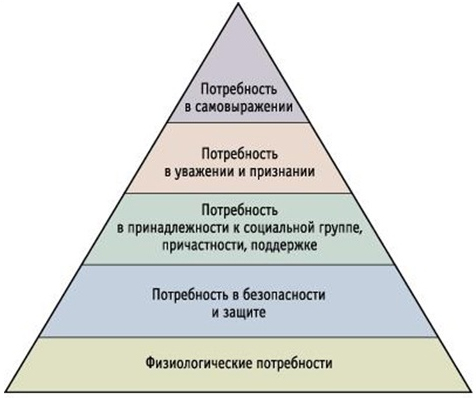 Рисунок 1. Пирамида потребностей А. МаслоуПриложение 4Образец оформления таблицы в тексте контрольной работыТаблица 1. Сущность человеческих потребностей№ п/пНаименование темы дисциплиныЛССРСВсегочасов1. Введение. Предмет и метод социологии22262. История становления и развития социологии446143. Общество как социокультурная система22264. Социальная структура и социальная стратификация общества22265. Социология этнических отношений22266. Социальные институты и социальные организации22267. Социология личности. Взаимосвязь личности и общества22268. Социальные нормы и девиантное поведение22269. Культура как система ценностей, образцов поведения и действий222610. Источники социального напряжения и логика их разрешения2226   11. Социально-культурные особенности и проблемы развития российского общества. Заключение224   12.Итого24222672   13.Итоговый контроль по дисциплине                  Зачёт                  Зачёт                  Зачёт                  ЗачётАудиторные занятия 46 часовВ том числе:Лекции24 часа Практические (семинарские) занятия22 часаСамостоятельная работа26 часовВсего по учебному плану72 часаПодход (потребность как ...)Суть подходаАвторНуждаСостояние индивида при нужде в условиях жизни, предметах и объектах, без которых невозможно его существование и развитие.С.Л. РубинштейнОтношениеПотребность – это система отношений между субъектом и средой обитания.Д.А. ЛеонтьевОтклонение от уровня адаптацииПотребность есть результат отклонения внешней или внутренней реальности от сложившихся ожиданий субъекта по поводу этой реальности.Д.К. Мак-КлеландСостояниеПод потребностью понимается динамическое состояние повышенного напряжения, которое «толкает» человека к определенным действиям. Это напряжение «разряжается» при удовлетворении потребности. Таким образом, в процессе возникновения и удовлетворения потребностей человек проходит через ряд динамических состояний, отличающихся уровнем своей напряженности.К. Левин